Інформація про результати діяльності органів прокуратури 
Івано-Франківської області у 2023 роціВпродовж 2023 року органами прокуратури Івано-Франківської області здійснено ряд організаційних і практичних заходів задля зміцнення законності, реального захисту прав і свобод людини, інтересів суспільства та держави, забезпечення належної реалізації визначених законодавством функцій в умовах воєнного стану.Наглядові та координаційні зусилля прокурорів спрямовувалися на підтримання правопорядку на території області, підвищення ефективності правоохоронної діяльності й досягнення її реальних результатів, у тому числі забезпечення повноти та якості фіксації й розслідування злочинів, пов’язаних зі збройною агресією російської федерації проти України, притягнення до відповідальності винних осіб.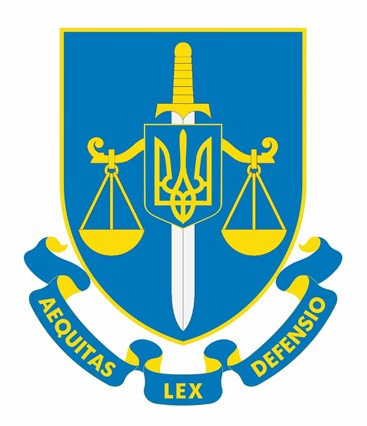 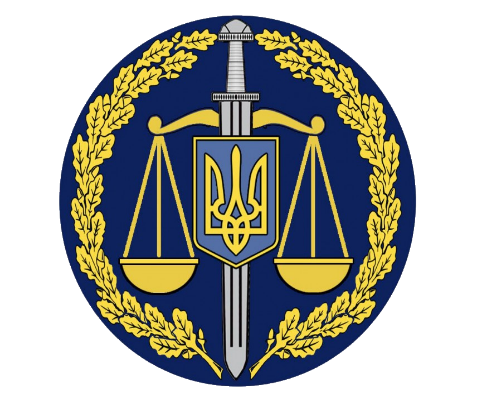 В умовах особливого періоду вживались заходи щодо удосконалення організації роботи та оптимізації кадрового забезпечення.Станом на 01.01.2024 загальна штатна чисельність працівників органів прокуратури області налічує 264 одиниці, з яких 183 – посади прокурорів 
(70 – в обласній прокуратурі, 113 – в окружних прокуратурах). Наразі наявні 6 вакантних та тимчасово вакантних посад прокурора, зокрема 1 – в обласній прокуратурі, 5 – в окружних прокуратурах.Протягом 2023 року з органів прокуратури області звільнено 9 прокурорів (3 – за власним бажанням; 2 – у зв’язку з рішенням кадрової комісії про неуспішне проходження атестації; 4 – у порядку переведення до інших органів прокуратури). Прийнято на посаду прокурора 6 осіб (у порядку переведення з прокуратур інших регіонів, зокрема Донецької (2), Закарпатської (1), Запорізької (1) та Вінницької (1) обласних прокуратур, а також з Офісу Генерального прокурора (1)).Наказами Генерального прокурора та керівника обласної прокуратури заохочено 28 прокурорів. До дисциплінарної відповідальності притягнуто 
2 прокурорів. З метою вдосконалення професійного рівня майже 180 прокурорів підвищили кваліфікацію у Тренінговому центрі прокурорів України.Статус учасника бойових дій мають 8 працівників органів прокуратури області (серед яких 5 прокурорів). Фактів порушення Присяги прокурора, правил професійної етики, вчинення діянь, що містять ознаки злочинів, у тому числі з ознаками корупції та проти основ національної безпеки України, прокурорами, а також іншими працівниками органів прокуратури області не допущено. Проведено роботу щодо забезпечення належного функціонування органів прокуратури області та недопущення припинення їхніх повноважень в умовах особливого періоду, створення належних умов для виконання працівниками своїх обов’язків, їхньої безпеки під час сигналів оповіщення про загрозу та виникнення надзвичайних ситуацій.Координаційна діяльністьЗ урахуванням умов правового режиму воєнного стану та нових викликів, які постали перед правоохоронними органами, з метою забезпечення законності та правопорядку, прокурорами згідно з визначеними пріоритетами реалізовувались надані законом координаційні повноваження.	Так, у 2023 році (23.02.2023 та 18.08.2023) керівником обласної прокуратури проведено 2 координаційні наради керівників правоохоронних органів обласного (міжрегіонального) рівня, на яких обговорено стан протидії злочинності, в тому числі її організованим формам, кримінальним правопорушенням, пов’язаним зі збройним конфліктом, злочинам, що посягають на функціонування економіки держави, та на інших пріоритетних напрямах.	Рішеннями нарад узгоджено ряд додаткових заходів, реалізація яких сприяла посиленню ефективності протидії злочинності, підтриманню правопорядку на території області, активізації роботи щодо захисту прав і свобод людини та інтересів держави від злочинних посягань, передусім, пов’язаних із воєнним конфліктом, та на інших важливих напрямах. У травні минулого року під головуванням першого заступника керівника обласної прокуратури відбулася спільна нарада керівників правоохоронних та інших уповноважених державних органів обласного рівня, на порядку денному якої було питання додержання вимог законодавства у сфері охорони та використання надр, незаконного використання корисних копалин, а також охорони водних ресурсів, захисту інтересів держави на цих напрямах.Прийнятою постановою визначено спільні заходи, спрямовані на підвищення рівня законності та протидії злочинності з указаних питань, забезпечення ефективного розслідування кримінальних правопорушень у зазначених сферах.Також упродовж 2023 року координаційні наради (12) щодо протидії кримінальній протиправності з керівниками відповідних територіальних правоохоронних органів проведено очільниками окружних прокуратур.Окрім проведення нарад, реалізовано низку інших заходів координаційного характеру, насамперед пов’язаних із функціонуванням міжвідомчих робочих груп.Так, з огляду на гостроту питань, пов’язаних із незаконним виготовленням, зберіганням, збутом або транспортуванням з метою збуту незаконно виготовлених спирту етилового, алкогольних напоїв, тютюнових виробів, пального або інших підакцизних товарів, наказом керівника обласної прокуратури від 31.10.2023 № 68 створено міжвідомчу робочу групу з питань протидії кримінальним правопорушенням, пов’язаним із незаконним обігом підакцизних товарів.Із урахуванням пропозицій керівників правоохоронних органів у зв’язку зі структурними та кадровими змінами наказами керівника обласної прокуратури оновлено склад 11 міжвідомчих робочих груп.Загалом із метою запобігання, виявлення, припинення та ефективного розслідування кримінальних правопорушень, що посягають на важливі сфери суспільних відносин, на даний час в обласній прокуратурі діють 
13 міжвідомчих робочих груп, у тому числі з питань узгодження заходів, спрямованих на підвищення ефективності фіксації й досудового розслідування воєнних злочинів та інших кримінальних правопорушень, пов’язаних із воєнною агресією російської федерації проти України; щодо протидії кримінальним правопорушенням, пов’язаним із незаконним використанням з метою отримання прибутку гуманітарної допомоги, благодійних пожертв або безоплатної допомоги; у сфері протидії кримінальним правопорушенням проти громадської безпеки та громадського порядку, а також учиненим із використанням зброї, бойових припасів або вибухових речовин; щодо протидії організованій злочинності, у тому числі з транснаціональними зв’язками, та ряд інших.Під головуванням керівництва обласної прокуратури у 2023 році проведено 7 засідань міжвідомчих робочих груп, результати яких оформлені відповідними рішеннями із розробленням конкретних спільних та узгоджених заходів. Також, у зв’язку з актуальністю питань, пов’язаних із інформаційною безпекою, 28.06.2023 обласною прокуратурою спільно з ГУНП в області підготовлено та скеровано на місця лист «Щодо активізації роботи з питань запобігання, виявлення, розкриття, припинення та розслідування кримінальних правопорушень у сфері кібербезпеки, в тому числі фактів шахрайства з використанням електронно-обчислювальної техніки».У січні та червні минулого року з огляду на наявність проблемних 
питань та необхідність їх вирішення в обласній прокуратурі організовано й проведено спільні семінари з працівниками відповідних правоохоронних органів та окружних прокуратур, зокрема щодо особливостей здійснення процесуального керівництва, виявлення, фіксування та досудового розслідування кримінальних правопорушень у кримінальних провадженнях за фактами незаконної порубки або незаконного перевезення, зберігання, збуту лісу, а також особливостей виконання повноважень ювенальними прокурорами та слідчими з урахуванням найкращих міжнародних практик та принципів правосуддя, дружнього до дитини, з метою забезпечення прав та гарантій неповнолітніх. Стан протидії кримінальній протиправності Ужиті організаційні та практичні заходи, в тому числі координаційного характеру, посилення взаємодії органів прокуратури з іншими правоохоронними органами загалом сприяли досягненню певних позитивних результатів.Так, за підсумками 2023 року попри збільшення загальної кількості облікованих кримінальних правопорушень (із 5,8 тис. до 8,7 тис. або на 51%) рівень кримінальної протиправності залишається одним із найнижчих серед регіонів (64 злочини на 10 тис. населення, загалом у державі цей показник становить 115,5).На тлі збільшення кількості кримінальних правопорушень проти життя та здоров’я особи (із 878 до 1 059 або на 21%) їх питома вага нижча, ніж загалом у державі, при цьому більш як на чверть знизилось число умисних вбивств 
(із 19 до 14), на 41% – умисних тяжких тілесних ушкоджень (із 42 до 25), у тому числі тих, що спричинили смерть потерпілого (з 11 до 7).Найбільшу частку кримінальних правопорушень у загальній структурі злочинності складають злочини проти власності (42% або 3 647 кримінальних правопорушень, кількість яких зросла майже вдвічі). Разом із тим, на 36% зменшилось число квартирних крадіжок (із 78 до 50), на 23% – кількість грабежів (із 39 до 30).Водночас турбує значне нарощування кількості фактів шахрайського заволодіння майном (у 2,6 рази або із 690 до 1 781 кримінального правопорушення) та таємного викрадення майна (+61% або із 1 003 до 1 614). Активізовано роботу щодо протидії злочинам у сфері господарської діяльності (+57%, із 77 до 121) та проти довкілля (+28%, зі 112 до 143), передусім фактам порушення правил охорони або використання надр, незаконного видобування корисних копалин (+38%).Суттєво покращено результати діяльності щодо виявлення кримінальних правопорушень у сфері обігу наркотичних засобів, психотропних речовин, їх аналогів або прекурсорів (+52% або із 664 до 1 011), в тому числі випадків збуту таких засобів і речовин (у 2,7 раза, зі 196 до 529). Спостерігається тенденція до посилення протидії злочинності у сфері службової діяльності та професійної діяльності, пов’язаної з наданням публічних послуг (+78%, із 205 до 365), зокрема фактам хабарництва (із 44 до 73), понад третина з яких (31) – щодо прийняття пропозиції, обіцянки або одержання неправомірної вигоди службовою особою (ст. 368 КК України).В умовах особливого періоду майже у 4 рази збільшилася кількість облікованих кримінальних правопорушень у сфері охорони державної таємниці, недоторканності державних кордонів, забезпечення призову та мобілізації (192 проти 53), половину з яких складають кримінальні правопорушення, пов’язані з ухиленням від призову на військову службу під час мобілізації (98).Зросло число злочинів проти громадської безпеки (зі 183 до 229, +25%), зокрема фактів незаконного поводження зі зброєю, бойовими припасами або вибуховими речовинами (зі 159 до 204, +28%), порушень правил безпеки руху або експлуатації транспорту (із 326 до 365, +12%), у тому числі таких, що спричинили смерть потерпілого (з 23 до 45).За остаточними результатами досудового розслідування протягом 
2023 року розкрито понад 5 тис. кримінальних правопорушень або 62%.Означені та інші проблемні питання щодо протидії кримінальним правопорушенням будуть обговорені найближчим часом на наступній координаційній нараді з керівниками правоохоронних органів регіону.Стан організації роботи з питань досудового розслідування кримінальних правопорушень, пов’язаних зі збройною агресією російської федерації проти УкраїниШирокомасштабне вторгнення збройних формувань російської федерації на територію України та введення правового режиму воєнного стану суттєво вплинули на роботу правоохоронних органів, у тому числі Івано-Франківської області.Виявлення, належна фіксація та забезпечення ефективного розслідування злочинів, пов’язаних зі збройною агресією, кримінальне переслідування осіб, які їх вчинили, є пріоритетним завданням усіх правоохоронців.Упродовж січня – грудня 2023 року в області зареєстровано понад 2 тис. кримінальних проваджень про кримінальні правопорушення зазначеної категорії, зокрема: – 166 – за фактами вчинення злочинів проти основ національної безпеки України (4 – щодо вчинення дій, спрямованих на насильницьку зміну чи повалення конституційного ладу або на захоплення державної влади (ст. 109 КК України); 95 – щодо посягання на територіальну цілісність і недоторканність України (ст. 110 КК України); 6 – за фактами фінансування дій, вчинених з метою насильницької зміни чи повалення конституційного ладу або захоплення державної влади (ст. 110-2 КК України); 35 – за фактами державної зради 
(ст. 111 КК України); 16 – щодо колабораційної діяльності (ст. 111-1 КК України); 4 – щодо пособництва державі-агресору (ст. 111-2 КК України); 1 – за фактом шпигунства (ст. 114 КК України); 4 – за фактами перешкоджання законній діяльності Збройних Сил України та інших військових формувань 
(ст. 114-1 КК України); 1 – щодо несанкціонованого поширення інформації про переміщення або розміщення Збройних Сил України чи інших утворених відповідно до законів України військових формувань (ст. 114-2 КК України));– 62 – за фактами вчинення злочинів проти миру, безпеки людства та міжнародного правопорядку (1 – щодо пропаганди війни (ст. 436 КК України); 14 – за фактами виправдовування, визнання правомірною, заперечення збройної агресії російської федерації проти України, глорифікації її учасників 
(ст. 436-2 КК України); 47 – за фактами порушення законів та звичаїв війни 
(ст. 438 КК України));– 1820 – за фактами вчинення злочинів проти життя та здоров’я (ч. 2 
ст. 15, ч. 1 ст. 115 КК України, ч. 1 ст. 115 КК України).До кримінальної відповідальності за вчинення злочинів, пов’язаних зі збройною агресією російської федерації проти України, у 2023 році притягнуто 78 осіб, із них 3 – за ст. 109 КК України; 4 – за ст. 110-2 КК України; 34 – за 
ст. ст. 111, 111-1 КК України; 17 – за ст. 111-1 КК України; 
3 – за ст. 111-2 КК України; 1 – за ст. 114 КК України; 4 – за ст. 114-1 КК України; 2 – за ст. 114-2 КК України; 10 – за ст. 436-2 КК України.Досудове розслідування у 154 таких кримінальних провадженнях (у тому числі розпочатих у 2022 році) завершено скеруванням у суди обвинувальних актів (4 – за ст. 109 КК України; 96 – за ч. 3 ст. 110 КК України; 1 – за 
ст. 110-2 КК України; 26 – за ст. 111 КК України; 10 – за ст. 111-1 КК України; 2 – за ст. 111-2 КК України; 1 – за ст. 114 КК України; 4 – за ст. 114-1 КК України; 2 – за ст. 114-2 КК України; 8 – за ст. 436-2 КК України).У вказаний період у кримінальних провадженнях про злочини, пов’язані зі збройним конфліктом, судами ухвалено 143 обвинувальні вироки, засуджено 143 осіб, із них 134 – призначено покарання у виді реального позбавлення волі.Органами прокуратури області вживаються заходи щодо забезпечення повноти й ефективності досудового розслідування у кримінальних провадженнях зазначеної категорії у повній відповідності до вимог кримінального процесуального законодавства.Здійснюється постійний контроль за неухильним додержанням положень КПК України щодо підслідності таких кримінальних правопорушень, у тому числі територіальної, задля уникнення можливого визнання судами зібраних доказів недопустимими.Відтак, протягом 2023 року за територіальною підслідністю після проведення всіх можливих першочергових слідчих (розшукових) дій прокурорами скеровано понад 1900 кримінальних проваджень.Станом на 01.01.2024 правоохоронними органами області здійснювалося досудове розслідування у 130 кримінальних провадженнях про кримінальні правопорушення згаданої категорії, в 14 з них 14 особам повідомлено про підозру у вчиненні злочинів.Попри те, що зусилля прокурорів зосереджувалися на виявленні, фіксації та розслідуванні злочинів, пов’язаних зі збройною агресією російської федерації проти України, органами прокуратури області вживалися заходи щодо забезпечення належного виконання передбачених законодавством повноважень і на інших напрямах діяльності.Стан протидії організованій злочинностіВживалися комплексні заходи з метою забезпечення ефективної протидії організованим формам злочинності. Завдяки належній координаційній діяльності прокурорів спільними зусиллями правоохоронців забезпечено результативність цієї роботи, в тому числі на пріоритетних напрямах.Упродовж 2023 року правоохоронними органами області викрито 
10 організованих груп, учасники яких вчиняли злочини проти суспільної моралі (виготовляли, зберігали, збували та розповсюджували відеопродукцію порнографічного характеру) (1); у сфері незаконного обігу наркотичних засобів та психотропних речовин (2), у тому числі встановлення та поширення злочинного впливу (1); вимагання чужого майна, незаконне заволодіння транспортними засобами та документами, поєднане зі встановленням та поширенням злочинного впливу (1); заволодіння грошовими коштами шляхом шахрайства та незаконне використання знака для товарів (1); незаконне переправлення осіб через державний кордон України (2), у тому числі 1 – з ознаками корупції; незаконне придбання, транспортування та збут незаконно виготовлених тютюнових виробів (1), а також корупційні кримінальні правопорушення у паливно-енергетичному комплексі (1) та у сфері лісового господарства (1).За результатами досудового розслідування під процесуальним керівництвом прокурорів до суду скеровано 10 обвинувальних актів про кримінальні правопорушення, вчинені організованими групами, стосовно 
29 осіб.Наприклад, 28.02.2023 обласною прокуратурою до Івано-Франківського міського суду скеровано обвинувальний акт стосовно 3 членів організованої групи, які впродовж серпня – листопада 2022 року незаконно придбавали, зберігали, перевозили, передавали та збували в місце позбавлення волі – ДУ «Івано-Франківська установа виконання покарань (№ 12)» наркотичні засоби та психотропні речовини. Організатор групи, крім цього, встановлював та поширював у суспільстві та в установі виконання покарань свій злочинний вплив (ч. 2 ст. 255-1, ч. ч. 2, 3 ст. 307, ч. 1 ст. 309 КК України).15 червня 2023 року на розгляд Тисменицького районного суду надіслано обвинувальний акт щодо 3 учасників організованої групи, які впродовж 
вересня – листопада 2022 року шляхом підроблення документів організували та незаконно переправили через державний кордон України до Республіки Польща 220 осіб чоловічої статі у віці від 18 до 60 років, яким в умовах дії правового режиму воєнного стану виїзд з України заборонено, за що отримали грошові кошти в сумі від 3,5 тис. дол. США з особи (ч. 3 ст. 332, ч. ч. 1, 3, 4 
ст. 358 КК України).11 вересня 2023 року до Надвірнянського районного суду скеровано обвинувальний акт щодо 4 учасників організованої групи – службових осіб нафтопереробного підприємства та представників приватного товариства, які, зловживаючи службовим становищем, упродовж січня – березня 2021 року, підробивши офіційні документи, розтратили і привласнили надлишки необлікованої нафти в кількості 83,5 т на загальну суму 1,3 млн грн (ч. 5 ст. 191, ч. 2 ст. 209 КК України).19 вересня минулого року до Івано-Франківського міського суду надіслано обвинувальний акт щодо 1 розшуканого та екстрадованого в Україну співорганізатора організованої групи, який у 2021 році встановлював і поширював у суспільстві свій злочинний вплив, вчинив вимагання та заволодіння коштами і майном потерпілої на загальну суму близько 
1,8 млн грн, а також вимагання, викрадення та привласнення офіційного документа (ч. 4 ст. 189, ч. 2 ст. 28, ч. 1 ст. 255-1, ч. 3 ст. 289, ч. 3 ст. 28, ч. 1 
ст. 357 КК України).Загалом у закінчених розслідуванням кримінальних провадженнях про злочини, вчинені організованими групами, встановлено збитки на суму 
5,2 млн грн. У ході досудового розслідування розшукано майно потерпілих та відшкодовано збитки у розмірі 836 тис. грн, накладено арешт на кошти та майно підозрюваних на загальну суму понад 28 млн грн, заявлено цивільний позов на суму 2,7 млн грн.На даний час 5 із вищезазначених кримінальних проваджень судами вже розглянуто та за вчинення злочинів у складі організованих груп засуджено 
8 осіб: 4 особам призначено покарання у виді позбавлення волі, 4 – штрафу. У цілому впродовж 2023 року судами розглянуто 10 кримінальних проваджень стосовно 19 учасників злочинних угруповань, 13 із яких засуджено до реального позбавлення волі, 4 – до штрафу, 1 – до позбавлення волі із застосуванням ст. 75 КК України. Щодо однієї особи кримінальне провадження закрито у зв’язку зі смертю обвинуваченого.Кваліфікуючу ознаку «вчинення злочину організованою групою» у всіх випадках судом підтверджено. Слід зазначити, що станом на 01.01.2024 на стадії досудового розслідування перебувало 1 кримінальне провадження, в якому 4 особам повідомлено про підозру у вчиненні організованою групою злочинів у сфері обігу наркотичних засобів та психотропних речовин (ч. ч. 2, 3 ст. 307 КК України).Нагляд за додержанням законів органами, які проводять оперативно-розшукову діяльність, дізнання та досудове розслідуванняВжито низку організаційно-практичних заходів щодо забезпечення додержання законів органами, які проводять оперативно-розшукову діяльність, дізнання та досудове слідство.Під час здійснення прокурорського нагляду проведено понад 2,7 тис. перевірок в оперативно-розшукових справах, заведених правоохоронними органами; надано 318 письмових вказівок щодо проведення оперативно-розшукових заходів, з метою попередження та виявлення кримінальних правопорушень, розшуку осіб, які переховуються від органів досудового розслідування, слідчого судді, суду, ухиляються від відбування кримінального покарання, та безвісно відсутніх; скасовано 31 незаконну постанову про заведення та закриття оперативно-розшукових справ. На виявлені порушення закону при провадженні оперативно-розшукової діяльності внесено 43 документи реагування, за результатами їх розгляду до дисциплінарної відповідальності притягнуто 45 працівників органів поліції.Прокурорами виявлено та внесено до Єдиного реєстру досудових розслідувань відомості про 119 раніше не облікованих кримінальних правопорушень, майже у третині з них (38) досудове розслідування завершено скеруванням до суду обвинувальних актів; скасовано необґрунтовані постанови слідчих та дізнавачів про закриття 374 кримінальних проваджень (367 – органів поліції, 7 – територіального підрозділу ДБР, дислокованого у місті Івано-Франківськ).З метою активізації досудового розслідування, надано близько 3,2 тис. письмових вказівок, стан слідства у складних кримінальних провадженнях заслухано на оперативних нарадах у керівництва обласної прокуратури (обговорено понад 400 проваджень).Завдяки практичній реалізації наглядових повноважень прокурорів у кримінальному провадженні загалом досягнуто підвищення ефективності роботи з виявлення та припинення кримінальних правопорушень, покращено якість слідства та його результати.Загалом за процесуального керівництва прокурорів слідчими підрозділами та органами дізнання територіальних правоохоронних органів області здійснювалось досудове розслідування у понад 26,4 тис. кримінальних проваджень, у 8,5 тис. із них досудове розслідування завершено, більш як у кожному третьому (3 069 або 36%, що на чверть більше, ніж у 2022 році 
(2 434)) у суди скеровано обвинувальні акти. З укладенням угод завершено розслідування 201 кримінального провадження (18 – з угодами про примирення, 183 – з угодами про визнання винуватості).У всіх закінчених кримінальних провадженнях установлено збитки на суму 69,2 млн грн, із яких на стадії досудового розслідування відшкодовано майже 24 млн грн, накладено арешт на кошти та майно в сумі 262,8 млн грн, 
на 11,5 млн грн заявлено позови. Рівень відшкодування заподіяної шкоди складає 35%.Із урахуванням умов особливого періоду органами прокуратури області продовжено цілеспрямовану роботу щодо забезпечення передачі на потреби Збройних Сил України та інших військових формувань майна і грошових коштів, вилучених під час досудового розслідування кримінальних проваджень.Загалом із початку воєнного конфлікту по даний час міськрайсудами області за участю прокурорів постановлено 31 ухвалу (9 – у 2023 році) щодо задоволення клопотань про зміну запобіжних заходів та звернення суми застав, унесених за підозрюваних у кримінальних провадженнях, на потреби Збройних Сил України (на загальну суму понад 3,2 млн грн, із яких 826 тис. грн – у 
2023 році). Також обласною прокуратурою спільно з окружними прокуратурами вжито заходи, спрямовані на передачу для потреб Збройних Сил України вилучених у кримінальних провадженнях транспортних засобів (наразі за участю прокурорів судами прийнято такі рішення щодо 41 транспортного засобу (автомобіля), у тому числі щодо 21 – у 2023 році).Забезпечено належний прокурорський нагляд за досудовим розслідуванням, у тому числі у формі процесуального керівництва ним, підрозділами Головного управління Національної поліції в області, якими закінчено розслідування у 8,2 тис. кримінальних проваджень (4 949 – у формі досудового слідства, 3 263 – у формі дізнання).У понад третині з них (2 891 або 35%) у суди скеровано обвинувальні акти (що на 22% більше, ніж у 2022 році). Майже на третину (зі 130 до 172) зросла кількість укладених у кримінальних провадженнях угод про визнання винуватості. У 5 048 (61%) кримінальних провадженнях прийнято рішення про їх закриття.У закінчених слідчими та дізнавачами підрозділів поліції кримінальних провадженнях забезпечено відшкодування 35% збитків, заподіяних кримінальними правопорушеннями (18,6 млн грн із 52,7 млн грн). Накладено арешт на кошти та майно в сумі 167,6 млн грн; на 8,8 млн грн заявлено позови. Завдяки злагодженим діям органів досудового розслідування та прокуратури продовжено роботу щодо ефективного розслідування актуальних кримінальних проваджень, у тому числі про кримінальні правопорушення, вчинені на визначених пріоритетних напрямах.Упродовж 2023 року у розслідуваних органами поліції кримінальних провадженнях прокурорами обласної та окружних прокуратур до судів надіслано 76 обвинувальних актів про корупційні злочини (74 – у 2022 році), 
47 – про кримінальні правопорушення, вчинені у бюджетній сфері (45), 32 – у сфері земельних правовідносин (31).Серед закінчених кримінальних проваджень низка – про актуальні кримінальні правопорушення.Зокрема, скеровано до суду ряд обвинувальних актів про кримінальні правопорушення, пов’язані з розкраданням бюджетних коштів, виділених на будівництво об’єктів медичного обслуговування населення.Наприклад, Івано-Франківською окружною прокуратурою 26.09.2023 скеровано до суду обвинувальний акт стосовно директора одного з товариств з обмеженою відповідальністю, який, зловживаючи своїм службовим становищем, шляхом внесення завідомо неправдивих відомостей в офіційні документи – акти приймання виконаних будівельних робіт на об’єкті «Амбулаторія групової практики сімейної медицини по вул. Рогатинській 
в с. Пуків Рогатинського району Івано-Франківської області. Нове будівництво» вчинив заволодіння бюджетними коштами на суму 378,5 тис. грн (ч. 4 ст. 191, ч. 2 ст. 28, ч. 1 ст. 366 КК України).За процесуального керівництва прокурорів Окружної прокуратури міста Івано-Франківська 28.09.2023 надіслано до суду обвинувальний акт стосовно фізичної особи-підприємця, який, будучи службовою особою, не здійснив належний контроль за визначенням вартості робіт, не перевірив обсяги виконаних найманими працівниками робіт, їх якість, відповідність проєкту та будівельним нормам на об’єкті «Реконструкція приміщення приймального відділення КНП «Надвірнянська ЦРЛ» під приймальне відділення екстреної (невідкладної) допомоги та реєстрації хворих», внаслідок чого заподіяно істотну шкоду державі на суму 239 тис. грн (ч. 1 ст. 367 КК України).У зазначених кримінальних провадженнях прокурорами пред’явлено позови про відшкодування суми завданих збитків. Судовий розгляд триває.Завершено розслідування в актуальних кримінальних провадженнях про кримінальні правопорушення у сфері земельних правовідносин.Так, Косівською окружною прокуратурою 08.05.2023 скеровано до суду обвинувальний акт щодо голови однієї із сільських рад Верховинського району, який, зловживаючи службовим становищем, діючи умисно, безпідставно погодив акт встановлення, узгодження зовнішніх меж землекористування та акт вибору і обстеження земельної ділянки, завіривши їх власним підписом та відтиском печатки сільської ради, чим підтвердив, що зазначена земельна ділянка не належить до земель Верховинського районного лісгоспу, надавши таким чином можливість її передачі у приватну власність фізичній особі, внаслідок чого завдано збитки державі на суму 468 тис. грн (ч. 2 ст. 364 КК України). Яремчанським відділом Надвірнянської окружної прокуратури 22.12.2023 надіслано до суду обвинувальний акт стосовно спеціаліста із земельних питань однієї із сільських рад, який, не переконавшись, що земельні ділянки площею 0,2500 га та 0,5109 га повністю накладаються на землі, що відносяться до земель природно-заповідного фонду, які мають національне значення і не можуть передаватись у приватну власність громадян, погодив акти вибору цих земельних ділянок, встановлення та узгодження зовнішніх меж землекористування, а також план земельних ділянок у Проєкті землеустрою щодо відведення земельних ділянок, чим підтвердив, що ці ділянки належать до земель запасу сільської ради, таким чином надав можливість відвести їх у приватну власність фізичній особі, завдавши збитки державі в сумі 850 тис. грн (ч. 2 ст. 367 КК України).Судовий розгляд у вказаних кримінальних провадженнях триває.Загалом у кримінальних провадженнях про злочини у бюджетній сфері встановлена сума збитків складає 6,4 млн грн, із яких 1,9 млн грн відшкодовано, накладено арешт на майно на суму 16,7 млн грн, заявлено позови на 3,4 млн грн; у кримінальних провадженнях у сфері земельних відносин встановлено шкоду на суму майже 4 млн грн, із яких 15 тис. грн відшкодовано, з метою забезпечення відшкодування решти заподіяних збитків накладено арешт на майно вартістю понад 11 млн грн. Судами розглянуто 45 кримінальних проваджень про кримінальні правопорушення, вчинені у вказаних сферах, щодо 45 осіб. Із них щодо 12 осіб постановлено обвинувальні вироки, якими винних осіб засуджено до різних видів покарань (6 – до штрафу, 1 – до громадських робіт, 5 – до позбавлення волі із застосуванням ст. 75 КК України); 33 осіб звільнено від кримінальної відповідальності за нереабілітуючими підставами.З урахуванням умов особливого періоду вжито організаційно-практичні заходи, в тому числі координаційного характеру, спрямовані на протидію кримінальним правопорушенням, пов’язаним із незаконним використанням із метою отримання прибутку гуманітарної допомоги, благодійних пожертв або безоплатної допомоги.  Протягом 2023 року за фактами незаконного використання з метою отримання прибутку гуманітарної допомоги, благодійних пожертв або безоплатної допомоги зареєстровано 4 кримінальні провадження (за ч. 3 
ст. 201-2 КК України). В 1 кримінальному провадженні, розпочатому у 2022 році, 2 особам повідомлено про підозру, досудове розслідування зупинено у зв’язку з оголошенням їх у розшук.Досудовим розслідуванням установлено, що у травні 2022 року під приводом волонтерської діяльності, яка мала полягати в безоплатній передачі транспортних засобів Збройним Силам України та іншим військовим формуванням, жителями Волинської області організовано ввезення на територію України з Королівства Нідерландів у вигляді гуманітарної допомоги 
4 транспортних засобів вартістю 457 тис. грн, які у подальшому останні намагались реалізувати, однак свій злочинний намір до кінця не довели з причин, що не залежали від їхньої волі (ч. 2 ст. 15, ч. 3 ст. 201-2, ч. 2 ст. 190, 
ч. 4 ст. 358 КК України).Ще у 2 кримінальних провадженнях зазначеної категорії на даний час здійснюється досудове розслідування, проводиться комплекс слідчих (розшукових) та процесуальних дій з метою встановлення всіх обставин кримінального правопорушення та прийняття об’єктивного кінцевого процесуального рішення; у 3 кримінальних провадженнях прийнято рішення про їх закриття.Завершено судовий розгляд в 1 кримінальному провадженні за фактом незаконного використання з метою отримання прибутку гуманітарної допомоги, скерованому до суду у 2022 році.Так, вироком Івано-Франківського міського суду від 23.10.2023 визнано винними у вчиненні кримінального правопорушення, передбаченого 
ч. 3 ст. 201-2 КК України, 2 осіб, які, будучи волонтерами, з метою збагачення, здійснили продаж гуманітарної допомоги, а саме 2 транспортних засобів, отримавши прибуток у сумі 466 тис. грн.Вказаним особам призначено покарання у виді обмеження волі з позбавленням права обіймати посади та займатися діяльністю, пов’язаною з обігом, використанням і розпорядженням гуманітарною допомогою, з конфіскацією майна (2 роки 6 місяців обмеження волі з позбавленням права обіймати зазначені посади на 3 роки та 1 рік 4 місяці обмеження волі з позбавленням права обіймати посади на 1 рік 6 місяців відповідно).Крім цього, за процесуального керівництва прокурорів Калуської окружної прокуратури 24.11.2023 розпочато досудове розслідування у кримінальному провадженні за ознаками кримінального правопорушення, передбаченого ч. 1 ст. 366 КК України, за фактом внесення у митні декларації завідомо неправдивих відомостей щодо ввезення гуманітарної допомоги, а саме санітарно-гігієнічних засобів вагою 1100 кг для громадської організації «Чисті серця». Досудове розслідування триває.Активізовано роботу щодо викриття та розслідування фактів незаконного переправлення осіб через державний кордон України.Впродовж 2023 року органами поліції в області здійснювалося досудове розслідування у 33 кримінальних провадженнях указаної категорії, 
22 із яких зареєстровано у звітному періоді.За результатами розслідування 9 таких кримінальних проваджень закрито, 1 – скеровано за підслідністю, у 3 кримінальних провадженнях досудове розслідування зупинено, у 10 (стосовно 20 осіб) – до суду скеровано обвинувальні акти, у тому числі у 2 – щодо вчинення злочинів організованою групою.Наприклад, 07.08.2023 до Калуського міськрайонного суду скеровано обвинувальний акт щодо 2 учасників організованої групи, які впродовж серпня 2022 року – лютого 2023 року організували підробку медичними працівниками виписок із медичних карт із внесенням завідомо неправдивих відомостей про наявність в особи психіатричного захворювання, направлення цієї особи на МСЕК та прийняття рішення про встановлення їй ІІ групи інвалідності з метою подальшого незаконного переправлення через державний кордон України (ч. 3 ст. 332, ч. 2 ст. 354 КК України). Судовий розгляд на даний час триває.За процесуального керівництва прокурорів Надвірнянської окружної прокуратури 27.11.2023 на розгляд суду надіслано обвинувальний акт у кримінальному провадженні щодо мешканця с. Гвізд Надвірнянського району, який, перебуваючи у злочинній змові з групою невстановлених осіб, матеріали щодо яких виділено в окреме провадження, організував незаконне переправлення осіб через державний кордон України за грошову винагороду 
в 1 тис. дол. США (ч. 2 ст. 332 КК України).Вироком суду від 08.11.2023 у цій справі затверджено угоду про визнання винуватості та призначено винному покарання у виді позбавлення волі строком 1 рік.Станом на 01.01.2024 досудове розслідування проводиться 
у 10 кримінальних провадженнях указаної категорії (з урахуванням кримінальних проваджень минулих років). Здійснюється комплекс негласних слідчих (розшукових) і процесуальних дій для встановлення всіх обставин кримінальних правопорушень та прийняття законних кінцевих процесуальних рішень.Окрім цього, у 3 кримінальних провадженнях 3 особам повідомлено про підозру у вчиненні кримінального правопорушення, передбаченого ч. 3 
ст. 332 КК України, однак досудове розслідування зупинено у зв’язку з оголошенням підозрюваних у розшук.Наприклад, за процесуального керівництва обласної прокуратури повідомлено про підозру у вчиненні злочину, передбаченого ч. 3 ст. 332 КК України, службовій особі одного із підрозділів Калуської міської ради, яка сприяла у незаконному переправленні осіб через державний кордон України шляхом виготовлення медичної документації із завідомо неправдивими записами про стаціонарне лікування таких осіб. Досудове розслідування зупинено у зв’язку з розшуком підозрюваної.Протягом 2023 року судами розглянуто 5 кримінальних проваджень указаної категорії стосовно 7 осіб, щодо 6 з яких ухвалено обвинувальні вироки 
(5 особам призначено покарання у виді штрафу, 1 – позбавлення волі); 1 особу звільнено від кримінальної відповідальності за нереабілітуючою підставою.З урахуванням умов особливого періоду вживалися заходи щодо забезпечення ефективного досудового розслідування фактів ухилення від призову на військову службу під час мобілізації (ст. 336 КК України).У 2023 році у провадженні органів поліції перебувало 200 кримінальних проваджень про такі кримінальні правопорушення, 188 із яких зареєстровані у звітному періоді. До суду скеровано 53 обвинувальні акти, досудове розслідування у 3 кримінальних провадженнях зупинено у зв’язку з розшуком підозрюваних, закрито 98 кримінальних проваджень.У залишку станом на 01.01.2024 перебувало 46 кримінальних проваджень указаної категорії.У більшості кримінальних проваджень процесуальними керівниками в порядку ст. 36 КПК України надано письмові вказівки, проводяться необхідні слідчі (розшукові), процесуальні дії для встановлення обставин кримінальних правопорушень, прийняття законних і неупереджених процесуальних рішень.Судами протягом січня – грудня минулого року за участю прокурорів розглянуто 38 кримінальних проваджень указаної категорії, в яких постановлено 36 обвинувальних вироків (6 осіб засуджено до реального покарання у виді позбавлення волі, 1 – до штрафу, 29 – звільнено від відбування призначеного покарання на підставі ст. 75 КК України); 
у 2 кримінальних провадженнях 2 особи звільнені від кримінальної відповідальності за нереабілітуючими підставами.Так, вироком Тлумацького районного суду від 15.08.2023 місцевого жителя визнано винним у вчиненні кримінального правопорушення, передбаченого ст. 336 КК України, та засуджено до 1 року 6 місяців позбавлення волі. Вирок суду набрав законної сили. Слідчими слідчого відділу Управління СБ України в області за процесуального керівництва прокурорів обласної прокуратури впродовж 
2023 року розслідувалося більш як 450 кримінальних проваджень.Завершено досудове розслідування у 158 кримінальних провадженнях, у 157 з яких до суду надіслано обвинувальні акти стосовно 157 осіб, в тому числі 151 – про злочини, пов’язані зі збройним конфліктом; в 1 кримінальному провадженні прийнято рішення про його закриття. У тому числі з угодами про визнання винуватості скеровано до суду 
11 обвинувальних актів, у 120 кримінальних провадженнях досудове розслідування завершено за правилами спеціального досудового розслідування (за відсутністю підозрюваного).У зв’язку із повномасштабною військовою агресією російської федерації проти України діяльність слідчого відділу Управління СБ України в області була спрямована, насамперед, на попередження, виявлення, належне документування, припинення та розкриття кримінальних правопорушень проти основ національної безпеки України, а також миру, безпеки людства та міжнародного правопорядку.Так, упродовж 2023 року до кримінальної відповідальності за вчинення злочинів проти основ національної безпеки України притягнуто 
65 осіб, зокрема 3 – за дії, спрямовані на насильницьку зміну чи повалення конституційного ладу та захоплення державної влади (ст. 109 КК України); 4 – за фінансування дій, вчинених з метою насильницької зміни чи повалення конституційного ладу або захоплення державної влади (ст. 110-2 КК України); 31 – за фактами вчинення державної зради та здійснення колабораційної діяльності (ст. ст. 111, 111-1 КК України), 17 – за здійснення колабораційної діяльності (ст. 111-1 КК України); 3 – за пособництво державі-агресору 
(ст. 111-2 КК України); 1 – за шпигунство (ст. 114 КК України); 4 – за перешкоджання законній діяльності Збройних Сил України та інших військових формувань (ст. 114-1 КК України); 2 – за несанкціоноване поширення інформації про рух та розташування Збройних Сил України 
(ст. 114-2 КК України).Наприклад, прокурорами обласної прокуратури здійснюється процесуальне керівництво у 8 кримінальних провадженнях стосовно колишніх громадян України, які у складі незаконних збройних формувань так званих ЛНР/ДНР брали участь у бойових діях проти Збройних Сил України, чим вчинили кримінальні правопорушення, передбачені ч. 2 ст. 111, ч. 7 
ст. 111-1 КК України.Також слідчими СВ УСБ України в області за процесуального керівництва прокурорів обласної прокуратури проводиться досудове розслідування у кримінальному провадженні за фактом фінансування дій, спрямованих на зміну меж території і державного кордону України на порушення порядку, встановленого Конституцією України, насильницьку зміну державного ладу та захоплення державної влади, вчинених групою осіб.У цьому провадженні 07.12.2023 особі, до якої у порядку, встановленому Законом України «Про санкції», застосовано санкції, а також ще трьом іншим особам повідомлено про підозру у вчиненні кримінальних правопорушень, передбачених ч. 3 ст. 110-2, ч. 4 ст. 111-1 КК України.Досудовим розслідуванням встановлено, що вказана група осіб разом із іншими не встановленими слідством особами у період із липня 2014 року по березень 2022 року, з метою фінансування дій, спрямованих на зміну меж території і державного кордону України, на порушення порядку, встановленого Конституцією України, насильницьку зміну державного ладу та захоплення державної влади, уклали договори охорони об’єктів нерухомості, розташованих у м. Ялта АР Крим, які належать низці приватних товариств та особисто одній із підозрюваних осіб, з воєнізованими формуваннями російської федерації «Федеральное государственное унитарное предприятие «Охрана» МВД России по Республике Крым» і «Федеральное государственное унитарное предприятие «Охрана» Федеральной службы войск национальной гвардии РФ» та систематично перераховували кошти під виглядом господарських операцій з оплати послуг із охорони об’єктів нерухомості.Під час досудового розслідування у вказаному кримінальному провадженні накладено арешт на майно підсанкційної особи на суму більш як 16,5 млрд грн.На даний час досудове розслідування завершено, сторонам кримінального провадження у порядку ст. 290 КПК України надано доступ до його матеріалів.У цілому за результатами досудового розслідування у кримінальних провадженнях про злочини проти основ національної безпеки України до суду скеровано 143 обвинувальні акти щодо 143 осіб.Зокрема, впродовж січня – грудня минулого року до суду скеровано 
95 обвинувальних актів щодо 95 депутатів державної думи російської федерації, обвинувачених у вчиненні кримінального правопорушення, передбаченого ч. 3 ст. 110 КК України.У ході досудового розслідування встановлено, що вказані особи 
15 та 22 лютого 2022 року взяли участь у засіданнях державної думи російської федерації, під час яких підтримали постанову зі зверненням до президента рф з проханням розглянути питання про визнання самопроголошених «донецької та луганської народних республік» як самостійних, суверенних і незалежних держав, а також ратифікацію Договору про дружбу, співробітництво та взаємну допомогу між рф і так званою донецькою народною республікою та Договору про дружбу, співробітництво та взаємну допомогу між рф і так званою луганською народною республікою, чим вчинили умисні дії з метою зміни меж території та державного кордону України на порушення порядку, встановленого Конституцією України, які призвели до загибелі людей та інших тяжких наслідків.Особлива увага приділялась стану досудового розслідування фактів державної зради. У 28 розслідуваних кримінальних провадженнях за такими фактами до кримінальної відповідальності притягнуто 31 особу, до суду скеровано 23 обвинувальні акти.Наприклад, 28.07.2023 на розгляд суду скеровано обвинувальний акт щодо військовополоненого, який, відбуваючи покарання у виправній колонії 
м. Макіївки Донецької області, у липні 2022 року добровільно вступив на військову службу до незаконного збройного формування «100-ї окремої мотострілкової бригади народної міліції «ДНР»», брав участь у бойових діях проти підрозділів ЗСУ біля м. Красногорівка Донецької області (ч. ч. 1, 2 
ст. 111, ч. 7 ст. 111-1 КК України).Вироком Івано-Франківського міського суду від 25.10.2023 останнього засуджено за вказаними статтями обвинувачення до 15 років позбавлення волі з позбавленням права обіймати посади в органах державної влади та органах місцевого самоврядування строком на 15 років та з конфіскацією майна.Важливим напрямом залишається забезпечення належного досудового розслідування злочинів, пов’язаних із колабораційною діяльністю. Впродовж 2023 року внаслідок проведених оперативно-розшукових, процесуальних та інших заходів слідчим підрозділом органу безпеки в області зареєстровано 44 кримінальні провадження вказаної категорії, загалом здійснювалось досудове розслідування у 60 таких кримінальних провадженнях.До кримінальної відповідальності за вчинення кримінального правопорушення, передбаченого ст. 111-1 КК України (в тому числі в сукупності з іншими статтями КК України), притягнуто 50 осіб, до суду скеровано 33 обвинувальні акти щодо таких злочинів, судами ухвалено 
25 обвинувальних вироків.Наприклад, 26.09.2023 на розгляд суду надіслано обвинувальний акт щодо особи, яка, перебуваючи в с. Микільське Херсонського району Херсонської області, з метою підтримання окупаційної влади, встановленої збройними формуваннями російської федерації, отримавши пропозицію від так званого «замглави Херсонской военной государственной администрации», 11.08.2022 добровільно зайняла посаду, пов’язану з виконанням організаційно-розпорядчих та адміністративно-господарських функцій у незаконних органах місцевого самоврядування, створених на тимчасово окупованій території, а саме голови так званого «Никольского сельского совета Белозерского муниципального округа Херсонской области» (ч. 5 ст. 111-1 КК України).Вироком Івано-Франківського міського суду від 04.12.2023 вказану особу засуджено до покарання у виді 10 років позбавлення волі з позбавленням права обіймати будь-які посади в органах державної влади та місцевого самоврядування строком на 15 років з конфіскацією майна.Вживались заходи щодо виявлення та притягнення до відповідальності осіб, які вчиняють пособництво державі-агресору шляхом підтримання й реалізації її дій та рішень.Так, 26.09.2023 скеровано до суду обвинувальний акт щодо Р., який, працюючи на посаді ректора «Луганского государственного университета имени Владимира Даля», умисно, з ідеологічних та політичних мотивів, добровільно прийняв рішення співпрацювати з державою-агресором, незаконними органами влади, створеними на тимчасово окупованій території, шляхом підтримання й реалізації їх дій та рішень організував у приміщенні вказаного навчального закладу засідання так званої «обшественной палаты луганской народной республики», узяв у ньому безпосередню участь та був обраний заступником її голови, а також добровільно ввійшов до складу «громадського штабу референдуму про приєднання «ЛНР» до складу російської федерації» та взяв активну участь у підготовці «псевдореферендуму», був задіяний у створенні інформаційно-пропагандистських відеоматеріалів, опублікованих у мережі Інтернет та на інформаційних ресурсах так званої «ЛНР», в яких відобразив свою участь у голосуванні, а також підтримку проведення незаконного референдуму на території Луганської області та її входження до складу російської федерації 
(ч. 1 ст. 111-2 КК України).Вироком Івано-Франківського міського суду від 22.11.2023 останнього засуджено до покарання у виді 10 років позбавлення волі з позбавленням права обіймати посади в органах державної влади та місцевого самоврядування на строк 15 років з конфіскацією майна. Проводиться робота щодо виявлення та притягнення до відповідальності осіб, які перешкоджають законній діяльності ЗСУ у проведенні мобілізаційних заходів. Упродовж 2023 року до кримінальної відповідальності за вчинення злочину, передбаченого ч. 1 ст. 114-1 КК України, притягнуто 4 осіб.Наприклад, 13.10.2023 до суду скеровано обвинувальний акт щодо особи, яка в застосунку «Вайбер» створила інформаційну групу з назвою «Де роздають повістки?», в якій з метою перешкоджання законній діяльності ЗСУ та інших воєнізованих формувань розмістила інформаційні повідомлення із зазначенням місць, де співробітниками одного із ТЦК та СП здійснювалася відповідна службова діяльність.Вироком Долинського районного суду від 20.10.2023 особу визнано винною та засуджено за ч. 1 ст. 114-1 КК України до покарання у виді позбавлення волі на строк 5 років зі звільненням від його відбування з випробуванням.Загалом у 2023 році судами розглянуто 136 обвинувальних актів у кримінальних провадженнях про кримінальні правопорушення проти основ національної безпеки України, у яких ухвалено обвинувальні вироки та засуджено 136 осіб, у тому числі 93 депутатів державної думи російської федерації (до покарання у виді 15 років позбавлення волі з конфіскацією всього наявного майна).Станом на 01.01.2024 у провадженні слідчого підрозділу органу безпеки в області перебувало 51 кримінальне провадження вказаної категорії, у 14 з них 14 особам повідомлено про підозру у вчиненні злочинів.Також упродовж 2023 року прокурорами обласної прокуратури здійснювалось процесуальне керівництво у 128 кримінальних провадженнях про кримінальні правопорушення проти миру, безпеки людства та міжнародного правопорядку, в яких досудове розслідування проводилося слідчими СВ Управління СБ України в області (1 – за ст. 436 КК України («Пропаганда війни»), 20 – за ст. 436-2 КК України («Виправдовування, визнання правомірною, заперечення збройної агресії російської федерації проти України, глорифікація її учасників»), 107 – за ст. 438 КК України («Порушення законів та звичаїв війни»).Слід зауважити, що у 103 зі 107 кримінальних проваджень, зареєстрованих за ст. 438 КК України, місцем учинення кримінального правопорушення була територія інших областей України. Відтак, з метою дотримання вимог ст. 218 КПК України щодо підслідності, недопущення можливого визнання у майбутньому зібраних доказів недопустимими, після здійснення оптимального обсягу можливих першочергових слідчих (розшукових) і процесуальних дій підслідність кримінальних правопорушень у зазначених 103 кримінальних провадженнях визначено за відповідними органами досудового розслідування з огляду на територію вчинення злочину.Повідомлення про підозру у вчиненні кримінальних правопорушень, передбачених ст. 438 КК України, особам не вручались, обвинувальні акти до суду не скеровувались. У залишку слідчого підрозділу органу безпеки в області перебувають 3 кримінальні провадження вказаної категорії за фактами здійснення ракетних обстрілів цивільної інфраструктури, що знаходиться на території Івано-Франківської області (в 1 такому кримінальному провадженні підслідність визначено за Головним слідчим управлінням Служби безпеки України).За ст. 436-2 КК України (в тому числі в сукупності з іншими статтями КК України) до суду скеровано 10 обвинувальних актів. Наприклад, 13.10.2023 на розгляд суду надіслано обвинувальний акт щодо жителя Івано-Франківської області, який у соціальній мережі «ВКонтакте», а саме в спільноті «Zа русификацию западной Украины», поширював матеріали, в яких міститься виправдовування та заперечення збройної агресії російської федерації проти України, розпочатої у 2014 році, а також глорифікація осіб, які здійснювали збройну агресію російської федерації проти України, розпочату у 2014 році.Вироком Івано-Франківського міського суду від 20.10.2023 вказану особу засуджено за ч. ч. 2, 3 ст. 436-2 КК України та призначено покарання у виді 
5 років позбавлення волі без конфіскації майна.Загалом за участю прокурорів судами впродовж 2023 року із ухваленням обвинувальних вироків розглянуто 9 кримінальних проваджень наведеної категорії.Станом на 01.01.2024 триває досудове розслідування у 5 кримінальних провадженнях про злочини проти миру, безпеки людства та міжнародного правопорядку, у 2 із яких 2 особам повідомлено про підозру (за ч. ч. 2, 3 
ст. 436-2 КК України).Загалом за участю прокурорів обласної прокуратури судами у 2023 році розглянуто 145 обвинувальних актів у кримінальних провадженнях, досудове розслідування в яких здійснювалося слідчими СВ Управління СБ України в області, та постановлено обвинувальні вироки стосовно 145 осіб.Порушень конституційних прав громадян не допущено, реабілітуючі судові рішення не постановлялись.На кінець звітного періоду у провадженні слідчого підрозділу органу безпеки в області перебувало 78 кримінальних проваджень, із них 51 – про злочини, пов’язані зі збройною агресією російської федерації проти України. 
У 15 з них 15 особам повідомлено про підозру у вчиненні кримінальних правопорушень.Досудове розслідування у 9 кримінальних провадженнях, у яких про підозру повідомлено 28 особам, зупинено у зв’язку з розшуком підозрюваних.У зв’язку з тим, що в Івано-Франківській області наразі не утворено територіальний підрозділ Бюро економічної безпеки України, слідчими підрозділами інших правоохоронних органів відповідно до вимог кримінального процесуального законодавства здійснювалося розслідування низки кримінальних правопорушень, що посягають на економічні інтереси держави.Так, упродовж 2023 року прокурорами органів прокуратури області забезпечено процесуальне керівництво досудовим розслідуванням 
у 154 кримінальних провадженнях про кримінальні правопорушення, підслідні органам БЕБ України, кожне четверте з яких зареєстровано у звітному періоді. Відомості щодо 21 кримінального провадження внесено до ЄРДР безпосередньо прокурорами.Досудове розслідування завершено у 43 кримінальних провадженнях, у тому числі шляхом скерування до суду 18 обвинувальних актів та 1 клопотання про звільнення особи від кримінальної відповідальності.Із указаної кількості 12 обвинувальних актів та 1 клопотання надіслано до суду обласною прокуратурою, зокрема й у 2 кримінальних провадженнях за фактами ухилення від сплати податків.Так, у вересні 2023 року на розгляд суду скеровано обвинувальний акт щодо фізичної особи-підприємця, який, перебуваючи на спрощеній системі оподаткування та використовуючи номінально зареєстрованих фізичних 
осіб-підприємців, протягом 2018 – 2022 років приховав отриманий дохід від здійснення підприємницької діяльності та не задекларував його у податковій звітності, внаслідок чого умисно ухилився від сплати 5,3 млн грн податків і зборів, що становить великий розмір.На даний час здійснюється досудове розслідування у більш як ста кримінальних провадженнях про кримінальні правопорушення, підслідні органам БЕБ України, з яких кожне п’яте – за фактами ухилення від сплати податків, зборів (обов’язкових платежів), чверть – у сфері незаконного обігу підакцизної продукції.У зазначених кримінальних провадженнях вживаються заходи, спрямовані на забезпечення швидкого, повного та неупередженого розслідування і прийняття остаточних рішень у розумні строки.Слід зазначити, що в умовах повномасштабної агресії проти України робота правоохоронних органів області спрямовується на виявлення та розслідування злочинів у сфері економіки, вчинених службовими особами підприємств, бенефіціарними власниками яких прямо чи опосередковано є російська федерація або її резиденти. Здійснюється досудове розслідування у 4 кримінальних провадженнях указаної категорії, в яких у 2023 році накладено арешт на корпоративні права 
2 підприємств вартістю 220 тис. грн та на 14 об’єктів нерухомого майна (загалом у цих кримінальних провадженнях за клопотаннями прокурорів упродовж 2022 – 2023 років накладено арешт на корпоративні права резидентів рф загальною вартістю 84 млн грн, 53 об’єкти рухомого й нерухомого майна, 
6 земельних ділянок площею 4,7 га).За ініціативою обласної прокуратури судами ухвалено рішення про передачу частини арештованого майна (корпоративних прав вартістю 
84 млн грн, 26 об’єктів рухомого й нерухомого майна) до управління АРМА.У 16 кримінальних провадженнях про кримінальні правопорушення, підслідні органам БЕБ України, за участі прокурорів судами області постановлено кінцеві рішення (12 обвинувальних вироків та 4 ухвали про звільнення осіб від кримінальної відповідальності).Фактів незаконного притягнення осіб до кримінальної відповідальності не допущено, випадків постановлення виправдувальних вироків не було.Прокурорами відділу процесуального керівництва у кримінальних провадженнях слідчих територіального управління Державного бюро розслідувань упродовж 2023 року здійснювався нагляд за додержанням законів під час проведення досудового розслідування у формі процесуального керівництва у 178 кримінальних провадженнях, що розслідувались слідчими слідчого підрозділу ДБР, дислокованого в місті Івано-Франківську.У 87 кримінальних провадженнях досудове розслідування завершено: 
67 кримінальних проваджень закрито, у 20 провадженнях стосовно 25 осіб до суду скеровано обвинувальні акти.Серед скерованих до суду обвинувальних актів 2 – про корупційні кримінальні правопорушення, 1 з яких – про вчинення кримінального правопорушення організованою групою у сфері лісового господарства; 3 – за фактами вчинення державної зради та колабораційної діяльності; 2 – про вчинення кримінальних правопорушень у сфері земельних відносин; 5 – у лісовій сфері; 1 – про злочини проти життя та здоров’я; 3 – щодо застосування насильства працівниками поліції; 1 – щодо незаконного переправлення осіб через державний кордон України; 3 – щодо внесення до офіційних документів завідомо неправдивих відомостей.Наприклад, 28.04.2023 на розгляд суду надіслано обвинувальний акт щодо помічника чергового чергової частини одного із відділень поліції в області, який обвинувачується в організації незаконного переправлення осіб призовного віку через державний кордон України, сприянні вчиненню таких дій порадами, вказівками, наданням засобів, скоєному за попередньою змовою групою осіб, з корисливих мотивів, а також у незаконному придбанні, носінні, зберіганні вогнепальної зброї та бойових припасів без передбаченого законом дозволу (ч. 3 ст. 332, ч. 3 ст. 332, ч. 1 ст. 263 КК України).14 вересня 2023 року до суду скеровано обвинувальний акт щодо колишнього керівника одного із державних органів обласного рівня, який допустив службову недбалість, що призвело до вибуття 707,84 га особливо цінних земель із державної у комунальну власність, чим державі в особі Національної академії аграрних наук України спричинено шкоду в сумі 
5,3 млн грн (ч. 2 ст. 367 КК України). Збитки у вказаному кримінальному провадженні відшкодовано в повному обсязі під час досудового розслідування.28 грудня минулого року до Івано-Франківського міського суду надіслано обвинувальний акт щодо особи, яка, будучи працівником правоохоронного органу, після початку збройної агресії рф проти України, в умовах воєнного стану, перейшла на бік ворога та зайняла посаду в незаконному правоохоронному органі, створеному на тимчасово окупованій території України (ч. 1 ст. 111, ч. 7 ст. 111-1, ч. 1 ст. 258-3, ч. 2 ст. 260 КК України).29 грудня 2023 року на розгляд Яремчанського міського суду скеровано обвинувальний акт стосовно керівника одного із підрозділів Карпатського НПП, який за попередньою змовою групою осіб, зловживаючи службовим становищем, з метою одержання неправомірної вигоди для іншої фізичної особи, здійснив незаконну порубку дерев у лісах НПП, чим спричинив тяжкі наслідки державним інтересам у сфері охорони довкілля на суму 426 тис. грн (ч. 2 ст. 364, ч. 4 ст. 246, ч. 1 ст. 366 КК України).Станом на 01.01.2024 прокурорами обласної прокуратури здійснюється процесуальне керівництво у 61 кримінальному провадженні, досудове розслідування в якому проводиться слідчими підрозділу ДБР, дислокованого у місті Івано-Франківськ.Серед цих проваджень 14 – за фактами вимагання та одержання неправомірної вигоди, 3 – про кримінальні правопорушення у лісовій сфері, 3 – у бюджетній сфері, 1 – у митній сфері, 4 – за фактами державної зради та колабораційної діяльності.В 1 кримінальному провадженні 1 особі повідомлено про підозру у вчиненні корупційних кримінальних правопорушень у сфері лісового господарства.У цілому у кримінальних провадженнях, у яких до суду скеровано обвинувальні акти, встановлено збитки на суму майже 15,2 млн грн, із яких відшкодовано 5,3 млн грн, накладено арешт на майно обвинувачених на суму 6,2 млн грн.З метою підвищення якості та ефективності розслідування кримінальних правопорушень, підслідних ДБР, прокурорами у порядку ст. 36 КПК України надано 18 письмових вказівок; внесено особисто або погоджено 90 клопотань про проведення негласних слідчих (розшукових) дій; скасовано 
7 постанов про закриття кримінальних проваджень.Упродовж 2023 року судами постановлено остаточні рішення у 
20 кримінальних провадженнях, досудове розслідування в яких проводилося слідчими територіального підрозділу ДБР. У 5 з них ухвалено обвинувальні вироки, у 15 – ухвали про звільнення винних осіб від кримінальної відповідальності за нереабілітуючими підставами. Виправдувальні вироки не постановлялись, порушень конституційних прав громадян під час досудового розслідування не допущено.Стан роботи з питань міжнародно-правового співробітництваУпродовж 2023 року до обласної прокуратури надійшло 
28 запитів від компетентних органів іноземних держав про надання міжнародної правової допомоги у кримінальних провадженнях, 24 з яких виконано.Направлено до компетентних органів іноземних держав 4 запити про надання міжнародної правової допомоги у кримінальних провадженнях, підготовлені органами досудового розслідування області, 3 з яких виконано, 
1 запит ще перебуває на виконанні. Разом із тим, виконано 8 таких запитів, скерованих у минулих роках.Також правоохоронними органами області підготовлено 7 клопотань про екстрадицію осіб в Україну, які скеровано до компетентних органів Королівства Бельгія, Італійської Республіки, Республіки Польща, Федеративної Республіки Німеччина, Королівства Норвегія, Сполучених Штатів Америки. Три з цих клопотань задоволено (3 осіб видано в Україну для притягнення до кримінальної відповідальності), решта наразі перебувають на стадії розгляду. У 2023 році на території області затримано 1 особу, яка розшукувалась компетентними органами Чеської Республіки з метою виконання вироку суду. У встановленому законодавством порядку здійснено фактичну видачу вказаної особи до Чеської Республіки по спрощеній процедурі. Екстрадиційні перевірки не проводились.У зазначений період від компетентних органів іноземних держав надійшло 1 клопотання про перейняття кримінального провадження, за результатами розгляду якого відповідні відомості внесено до ЄРДР. Загалом у провадженні територіальних підрозділів поліції в області на даний час перебувають 15 кримінальних проваджень, перейнятих від компетентних органів іноземних держав.Звільнення затриманих осіб компетентними іноземними установами, у зв’язку із закінченням передбаченого відповідними міжнародними договорами терміну тримання під вартою, до надходження у встановленому порядку клопотань правоохоронних органів області про екстрадицію не допущено. Фактів відмови від екстрадиції осіб, затриманих компетентними органами іноземних держав, через відсутність складу злочину в діях зазначених осіб не було.Скарг на рішення, що стосуються міжнародного співробітництва і правової допомоги у кримінальних провадженнях, які розслідуються правоохоронними органами області, до обласної прокуратури не надходило.Стан протидії корупціїПріоритетним напрямом діяльності органів прокуратури області й надалі залишається протидія корупції. Результатом належної взаємодії органів прокуратури та інших правоохоронних органів є викриття корупційних і пов’язаних із корупцією правопорушень, притягнення винних осіб до встановленої законом відповідальності.Впродовж 2023 року в Єдиному реєстрі досудових розслідувань обліковано 82 корупційні кримінальні правопорушення.До суду скеровано 79 обвинувальних актів щодо вчинення таких злочинів, у тому числі 19 – про злочини у бюджетній сфері, 4 – у сфері земельних правовідносин, 4 – щодо охорони довкілля, 3 – охорони здоров’я, 
1 – у банківській системі. Наприклад, Івано-Франківською окружною прокуратурою 06.06.2023 скеровано до суду обвинувальний акт щодо директора приватного підприємства, який, виконуючи підрядні роботи на об’єкті «Капітальний ремонт даху Тлумацької спеціальної школи-інтернату Тлумацького району Івано-Франківської області», діючи за попередньою змовою з інженером технічного нагляду, шляхом внесення в акти виконаних будівельних робіт завідомо неправдивих відомостей вчинив заволодіння бюджетними коштами в сумі 389 тис. грн (ч. 2 ст. 28, ч. 4 ст. 191, ч. 1 ст. 366 КК України).У ході досудового розслідування накладено арешт на майно підозрюваного вартістю 950 тис. грн та заявлено позов на суму завданих збитків. Триває судовий розгляд.Калуською окружною прокуратурою 18.08.2023 на розгляд суду надіслано обвинувальний акт щодо директора будівельної компанії, який, виконуючи підрядні роботи відповідно до договору, укладеного з Управлінням житлово-комунального господарства Калуської міської ради, щодо поточного ремонту доріг міста та старостинських округів, діючи умисно, з корисливих мотивів, шляхом внесення завідомо неправдивих відомостей в акти приймання виконаних будівельних робіт (завищивши вартість суміші, з якої улаштовано дорожнє покриття), вчинив заволодіння бюджетними коштами в сумі 
468 тис. грн (ч. 2 ст. 364-1, ч. 1 ст. 366 КК України).У ході досудового розслідування збитки відшкодовано в повному обсязі. Вироком суду від 01.09.2023 зловмисника засуджено до основного покарання у виді штрафу.29 вересня 2023 року Коломийською окружною прокуратурою скеровано до суду обвинувальний акт щодо колишнього сільського голови однієї із сільських рад Снятинського району, який, діючи в інтересах фізичної особи, достовірно знаючи, що питання про затвердження проєкту землеустрою щодо відведення останній земельної ділянки на розгляд сесії сільської ради не виносилось, склав завідомо фіктивне рішення «Про надання дозволу на розробку детального плану територій», унаслідок чого змінено цільове призначення земельної ділянки площею 0,70 га та незаконно зареєстровано на неї право власності, чим заподіяно шкоду територіальній громаді на суму 
210 тис. грн (ч. 1 ст. 364, ч. 1 ст. 366 КК України).У ході досудового розслідування накладено арешт на вказану земельну ділянку. Триває судовий розгляд.Більше половини (44) скерованих до суду обвинувальних актів про корупційні кримінальні правопорушення – за фактами надання чи отримання неправомірної вигоди. В 1 кримінальному провадженні сума неправомірної вигоди становила понад 100 тис. грн.Так, обласною прокуратурою 28.06.2023 скеровано до суду обвинувальний акт щодо директора одного із навчальних закладів, який вимагав та отримав від суб’єкта господарювання неправомірну вигоду в розмірі 3 тис. доларів США за безперешкодне зберігання техніки на земельній ділянці ліцею і використання приміщень навчального закладу (ч. 1 ст. 368 КК України). Триває судовий розгляд.В полі зору органів правопорядку в умовах оголошеної у державі мобілізації перебуває законність діяльності військово-лікарських комісій та пов’язаних із ними осіб під час призову на військову службу.Так, 28.09.2023 обласною прокуратурою скеровано до суду обвинувальний акт із угодою про визнання винуватості щодо лікаря-психіатра одного із медзакладів, яка вимагала та отримала неправомірну вигоду за виготовлення медичної документації із внесенням до неї завідомо неправдивих записів про стаціонарне лікування військовозобов’язаного (ч. 3 ст. 354, ч. 2 
ст. 358 КК України).24 жовтня 2023 року направлено до суду обвинувальний акт щодо лікаря, члена комісії однієї зі МСЕК, який вимагав та отримав від фізичної особи неправомірну вигоду за вплив на прийняття головою та членами комісії рішення про продовження цій особі ІІ групи інвалідності 
(ч. 2 ст. 369-2 КК України).Зазначені справи судами розглянуто, винним особам призначено покарання у виді штрафу.Загалом у скерованих до суду кримінальних провадженнях про корупційні кримінальні правопорушення встановлено збитки на суму 
12,6 млн грн, із яких відшкодовано 2,4 млн грн, накладено арешт на майно на суму 31,7 млн грн, заявлено позови на 6 млн грн. Упродовж 2023 року за вчинення корупційних кримінальних правопорушень судами засуджено 32 осіб (29 особам призначено основне покарання у виді штрафу, 3 – позбавлення волі).Наразі на стадії судового розгляду перебувають понад 250 кримінальних проваджень про корупційні кримінальні правопорушення.Прокурори як спеціально уповноважені суб’єкти у сфері протидії корупції використовували право на внесення подання про усунення порушень вимог антикорупційного законодавства. В порядку ч. 3 ст. 65-1 Закону України «Про запобігання корупції», з метою встановлення причин і умов, що сприяли вчиненню корупційних та пов’язаних із корупцією правопорушень або невиконанню вимог цього Закону в інший спосіб, прокурорами внесено 21 подання. За результатами їх розгляду, крім вжиття заходів щодо недопущення подібних порушень у майбутньому, притягнуто до дисциплінарної відповідальності 5 посадових осіб, у тому числі 
1 особу звільнено із займаної посади.Так, унаслідок проведеного службового розслідування за поданням Коломийської окружної прокуратури, внесеним Коломийському міському голові, у вересні 2023 року притягнуто до дисциплінарної відповідальності (звільнено з посади) директора одного з навчальних закладів міста, який не повідомив в установленому порядку про наявність у нього реального конфлікту інтересів та вчинив дії в умовах такого конфлікту (підписав наказ про виплату грошової винагороди працівникам закладу, в тому числі і близькій особі).Впродовж 2023 року спеціально уповноваженими суб’єктами у сфері протидії корупції (органами поліції в області) складено 617 протоколів про адміністративні правопорушення, пов’язані з корупцією, в тому числі – про актуальні правопорушення.Наприклад, УСР в області ДСР НП України 25.10.2023 складено протоколи про адміністративні правопорушення за ч. 1 та ч. 2 ст. 172-7 КУпАП стосовно одного із міських голів, який не повідомив колегіальний орган – міську раду про наявність у нього реального конфлікту інтересів та прийняв рішення в умовах реального конфлікту інтересів (упродовж травня – жовтня 2022 року підписував накази про власне преміювання). Розгляд у справі триває.За участю прокурорів судами області розглянуто 535 протоколів про адміністративні правопорушення, пов’язані з корупцією (з урахуванням складених у минулому році), стосовно 47 осіб. До відповідальності притягнуто 25 правопорушників, на яких накладено адміністративне стягнення у виді штрафу, серед яких 3 – депутати місцевої ради, 1 – посадова особа органу місцевого самоврядування, 21 – посадова особа юридичних осіб публічного права.Провадження у 22 справах указаної категорії судами закрито, в тому числі у 15 – у зв’язку із закінченням строків накладення стягнення, в 7 – за відсутністю події і складу правопорушення.Наприклад, постановою Богородчанського районного суду від 18.08.2023 одного із сільських голів визнано винним у вчиненні адміністративних правопорушень, пов’язаних з корупцією, передбачених ч. ч. 1, 2 
ст. 172-7 КУпАП, та накладено штраф у розмірі 3 400 грн. Як було встановлено, останній не повідомив сесію сільської ради про наявність у нього реального конфлікту інтересів та приймав рішення в умовах такого конфлікту, а саме впродовж жовтня 2021 року – червня 2023 року видавав розпорядження про преміювання працівників апарату місцевої ради, в тому числі близької йому особи.Постановою Івано-Франківського апеляційного суду від 12.09.2023 за участю прокурора залишено в силі рішення Коломийського міськрайонного суду стосовно директора одного із навчальних закладів, який не повідомив орган вищого рівня – Космацьку сільську раду про наявність у нього реального конфлікту інтересів та вчинив дії в умовах реального конфлікту інтересів (підписав накази про прийняття на роботу близьких осіб, а також призначив близьких йому осіб класним керівником та керівником гуртків у закладі). На правопорушника накладено адміністративне стягнення у виді 3 400 грн штрафу.Рішення судів набрали законної сили.Стан нагляду за досудовим розслідуванням у кримінальних провадженнях та представницької діяльності у сфері охорони довкілля	Впродовж 2023 року органами прокуратури області проведено комплексну роботу із застосуванням координаційних, наглядових та представницьких повноважень із метою забезпечення дотримання законності у сфері охорони навколишнього природного середовища.У вказаний період правоохоронними органами області зареєстровано 
198 (156 – у 2022 році) кримінальних проваджень про кримінальні правопорушення у згаданій сфері. До суду скеровано 74 (67) обвинувальні акти, прийнято рішення про закриття 103 (75) кримінальних проваджень.Серед скерованих до суду обвинувальних актів 44 – щодо незаконних порубок лісу, 17 – за фактами порушення правил охорони або використання надр, 5 – за фактами крадіжок лісодеревини, 1 – щодо безгосподарського використання земель, 3 – щодо службових злочинів у вказаній сфері, з яких 2 – з ознаками корупції.Наприклад, 31.03.2023 прокурорами Спеціалізованої екологічної прокуратури обласної прокуратури на розгляд суду скеровано обвинувальний акт щодо фізичної особи - підприємця, який із невстановленими особами вчинив незаконну порубку 34 дерев породи дуб червоний на території 
ДП «Болехівське лісове господарство», що призвело до заподіяння шкоди навколишньому природному середовищу на суму понад 0,5 млн грн (ч. 4 
ст. 246 КК України). З метою відшкодування шкоди цивільний позов у кримінальному провадженні заявлено вказаним лісовим господарством.04 травня минулого року прокурорами цієї ж прокуратури до Долинського районного суду скеровано обвинувальний акт щодо 4 місцевих жителів, які за попередньою змовою групою осіб здійснювали незаконний видобуток піщано-гравійної суміші на території Шевченківського родовища валунно-гравійно-піщаних відкладів, що розташоване в с. Шевченкове Вигодської ТГ Калуського району (ч. 3 ст. 240 КК України).Судовий розгляд у вказаних справах триває.В одному кримінальному провадженні у сфері лісокористування підтверджено факт учинення злочинів організованим угрупованням.Так, 24.08.2023 за процесуального керівництва прокурорів обласної прокуратури до Косівського районного суду скеровано обвинувальний акт у кримінальному провадженні про обвинувачення директора (за ч. 3 ст. 27, ч. 3 ст. 28, ч. 2 ст. 364, ч. 3 ст. 27, ч. 3 ст. 28, ч. 4 ст. 246 КК України) та 4 інших службових осіб (за ч. 2 ст. 27, ч. 3 ст. 28, ч. 2 ст. 364, ч. 2 ст. 27, ч. 3 ст. 28, ч. 4 ст. 246 КК України) одного із лісогосподарських підприємств області, які у складі організованої групи, зловживаючи службовим становищем, з метою одержання неправомірної вигоди організували незаконну порубку дерев у лісах на території природно-заповідного фонду, а також збут незаконно зрубаних дерев, що спричинило тяжкі наслідки навколишньому природному середовищу на суму понад 2,6 млн грн. Під час досудового розслідування у вказаному кримінальному провадженні накладено арешт на майно підозрюваних вартістю 5 млн грн; з метою забезпечення відшкодування заподіяної шкоди прокурором у межах кримінального провадження заявлено цивільний позов. Судовий розгляд триває.Загалом у закінчених кримінальних провадженнях про кримінальні правопорушення у сфері охорони довкілля встановлено 16,9 млн грн спричинених ними збитків, із яких відшкодовано 498 тис. грн. Із метою забезпечення подальшого відшкодування заподіяної шкоди заявлено позови на 6,2 млн грн, накладено арешт на майно на суму 18,6 млн грн. На даний час у провадженні правоохоронних органів області перебувають 224 кримінальні провадження вказаної категорії, у 3 із них 3 особам повідомлено про підозру.Судами у 2023 році розглянуто 35 кримінальних проваджень про злочини у сфері охорони навколишнього природного середовища, у 27 з них постановлено обвинувальні вироки щодо 27 осіб (21 особі призначено покарання у вигляді штрафу, 6 – позбавлення або обмеження волі зі звільненням від відбування призначеного покарання з випробуванням); 
8 кримінальних проваджень закрито у зв’язку зі звільненням винних осіб від кримінальної відповідальності за нереабілітуючими підставами.У кримінальних провадженнях указаної категорії накладено арешт на більш як 30 знарядь учинення злочинів (у тому числі 18 вантажних автомобілів, 4 екскаватори, 3 трактори).Завдяки вжитим заходам у порівнянні з результатами роботи у 2022 році значно підвищено ефективність представницької діяльності прокурорів з метою захисту інтересів держави у сфері охорони довкілля.Так, упродовж 2023 року органами прокуратури області пред’явлено 26 (19) позовів на суму більш як 492 млн грн (105 млн грн), у тому числі 5 позовів зобов’язального характеру. Наприклад, 23.06.2023 Спеціалізованою екологічною прокуратурою обласної прокуратури заявлено 2 позови в інтересах держави в особі Міндовкілля, Івано-Франківської ОДА, Карпатського НПП до трьох фізичних осіб про усунення перешкод у користуванні 12 земельними ділянками, які перебувають у постійному користуванні Карпатського НПП, загальною площею 0,8327 га вартістю 14 млн грн, шляхом визнання недійсними договорів купівлі - продажу вказаних земельних ділянок та повернення їх постійному користувачу. Судовий розгляд триває.Завдяки вжитим прокурорами заходам вдалося повернути державі земельні ділянки природно-заповідного фонду загальною площею 0,4012 га вартістю більше 10 млн грн. Так, постановою Західного апеляційного господарського суду від 27.04.2023 задоволено апеляційну скаргу першого заступника керівника Івано-Франківської обласної прокуратури та скасовано рішення Господарського суду Івано-Франківської області від 13.12.2022, яким відмовлено у задоволенні позову Надвірнянської окружної прокуратури в інтересах держави в особі Міністерства захисту довкілля та природних ресурсів України, Карпатського НПП до декількох суб’єктів господарювання про усунення перешкод у користуванні та розпорядженні земельними ділянками природно-заповідного фонду шляхом їх повернення з незаконного володіння; ухвалено нове рішення, яким позовні вимоги прокуратури задоволено в повному обсязі.Також за касаційною скаргою Івано-Франківської обласної прокуратури постановою Верховного Суду від 17.12.2023 залишено в силі рішення Господарського суду Івано-Франківської області від 16.11.2022 про розірвання договору оренди земельної ділянки, на якій розташовано водний об’єкт, укладеного між Медухівською сільською радою та фізичною особою-підприємцем, й зобов’язання останнього повернути земельну ділянку загальною вартістю більше 41 млн грн у власність територіальної громади. Рішення суду перебуває на стадії виконання.Активізовано представницьку діяльність у сфері охорони та використання надр. Спеціалізованою екологічною прокуратурою обласної прокуратури 
у II півріччі минулого року заявлено 4 позови до Державної служби геології та надр України, Державної комісії України по запасах корисних копалин про визнання протиправними дій, скасування рішень та визнання недійсними спеціальних дозволів на користування надрами. На даний час справи перебувають на стадії розгляду в окружних адміністративних судах.Загалом протягом 2023 року судами розглянуто та задоволено 21 позов прокурорів щодо захисту інтересів держави у сфері охорони довкілля на суму понад 64 млн грн; більше 104 млн грн добровільно відшкодовано відповідачами за закритими справами (зокрема, за позовом прокурора в інтересах держави в особі Галицької міської ради приватним підприємцем повернуто територіальній громаді земельну ділянку водного фонду площею 8,1993 га вартістю 
104 млн грн). Забезпечено реальне виконання судових рішень на майже 
21 млн грн.З метою активізації роботи щодо реального виконання рішень суду, стосовно бездіяльності державних виконавців прокурорами внесено 7 скарг, які задоволено.Крім цього, під час здійснення представницької діяльності щодо відшкодування шкоди, заподіяної злочинами у сфері довкілля, в тому числі поза межами кримінального судочинства, прокурорами заявлено 11 позовів на суму понад 3,7 млн грн, судами наразі постановлено стягнути 678 тис. грн, реально виконано рішення судів указаної категорії на 805 тис. грн.Також, реалізовуючи представницькі повноваження, прокурорами зареєстровано 2 кримінальні провадження. Зокрема, Коломийською окружною прокуратурою 07.07.2023 внесено відомості до ЄРДР і розпочато кримінальне провадження за фактом порушення правил охорони водних об’єктів, що може спричинити небезпеку для довкілля, масову загибель об’єктів тваринного і рослинного світу, під час надання послуг з благоустрою території, а саме впорядкування озера в м. Коломиї (ч. 1 
ст. 242 КК України). Досудове розслідування триває.Стан підтримання публічного обвинуваченняЗ метою виконання завдань кримінального провадження вживаються заходи щодо забезпечення належної участі прокурорів у судовому розгляді, сприяння судам у постановленні законних і обгрунтованих рішень.Загалом прокурори взяли участь у розгляді судами першої інстанції понад 3,6 тис. кримінальних проваджень, у яких постановлено 1,7 тис. обвинувальних вироків, у тому числі 232 – на підставі угод, із яких 208 – про визнання винуватості.Із загальної кількості притягнутих до кримінальної відповідальності осіб 31% засуджено до покарання у виді позбавлення волі, 36% – до штрафу, 
14% – до громадських робіт, 8% – до арешту, 11% – до інших видів покарання (обмеження волі, виправні роботи).За активної позиції та сприяння прокурорів у постановленні законних рішень судами розглянуто ряд актуальних і резонансних кримінальних проваджень про вчинення тяжких та особливо тяжких кримінальних правопорушень.Наприклад, 19.07.2023 Івано-Франківським міським судом завершено судовий розгляд у кримінальному провадженні щодо особи, обвинуваченої у вчиненні кримінальних правопорушень, передбачених п. 4 ч. 2 ст. 115, ч. 1 
ст. 289 КК України, якій визначено остаточне покарання у виді 14 років позбавлення волі.Як було встановлено під час досудового розслідування та підтверджено в суді, вказана особа 13.03.2020, знаходячись в автомобілі таксі марки ChevroletAveo під керуванням потерпілого, діючи з особливою жорстокістю, ножем нанесла останньому не менше 55 ударів у життєво важливі ділянки тіла, внаслідок чого настала смерть потерпілого. Після вчинення умисного вбивства зловмисник заволодів зазначеним транспортним засобом.Вироком Долинського районного суду від 23.10.2023 визнано винною та засуджено за ст. 379, ч. 1 ст. 263 КК України до покарання у виді 10 років позбавлення волі раніше неодноразово судиму особу, яка спільно з іншою невстановленою особою в ніч на 10.08.2020 в одному із сіл Івано-Франківської територіальної громади із застосуванням вибухового пристрою вчинила посягання на життя судді у зв’язку з його діяльністю, пов’язаною зі здійсненням правосуддя.За принципової позиції прокурорів обласної прокуратури Тернопільським апеляційним судом 12.10.2023 ухвалено обвинувальний вирок стосовно учасників організованої групи, обвинувачених у контрабанді та збуті наркотичних засобів, а також у незаконному поводженні зі зброєю (ч. 1 ст. 263, ч. 3 ст. 305, ч. 3 ст. 307 КК України).Встановлено, що злочинне угруповання неодноразово переправляло з країн Європи в Україну таблетки, які містять наркотичний засіб. Зокрема, впродовж липня 2018 року – травня 2019 року його учасники незаконно придбали 35 тис. таблеток Subutex, шляхом контрабанди перемістили їх на територію Івано-Франківської області, де збули та отримали доходи. Наприкінці травня 2019 року на митному пості «Рава-Руська» Львівської митниці ДФС України при спробі переправлення 7 тис. нарковмісних таблеток злочинна діяльність зазначених осіб була викрита та припинена.Згаданим вироком організатора злочинної групи визнано винним у вчиненні інкримінованих злочинів та засуджено до 11 років позбавлення волі з конфіскацією майна, двом іншим учасникам групи призначено покарання у виді 10 років позбавлення волі з конфіскацією майна.Загалом упродовж 2023 року судами області за участю прокурорів розглянуто 9 кримінальних проваджень щодо 11 осіб за фактами умисних вбивств, яких визнано винними у вчиненні інкримінованих злочинів та засуджено до покарання у виді позбавлення волі (строком від 7 до 15 років).Також засуджено 11 осіб за вчинення розбійних нападів (10 із них – до реального позбавлення волі), 22 осіб – за вчинення грабежів (19 із них – до реального позбавлення волі), 329 осіб – за вчинення крадіжок (198 – до позбавлення волі, яке належить відбувати реально).Особлива увага керівництвом органів прокуратури області приділяється питанню дотримання конституційних прав громадян у кримінальному провадженні.Впродовж 2023 року судами ухвалено 12 реабілітуючих рішень стосовно 
13 осіб, 10 із яких щодо 11 осіб оскаржені прокурорами в апеляційному порядку (6 таких рішень вже скасовані судом апеляційної інстанції, справи скеровано на новий судовий розгляд; апеляційні скарги щодо 
3 виправдувальних вироків ще не розглянуті, відповідно судові рішення не набрали чинності; в 1 кримінальному провадженні апеляційну скаргу прокурора відхилено, на рішення судів першої та апеляційної інстанцій прокурором внесено касаційну скаргу). Набули законної сили 6 виправдувальних вироків (3 з них постановлені у 2022 році, 3 – у I півріччі 2023 року), на ухвали апеляційного суду щодо 3 із цих вироків прокурорами внесено касаційні скарги.Загалом, із метою забезпечення законності та справедливості судових рішень, прокурори належно реалізовували надані повноваження щодо апеляційного та касаційного оскарження.Внаслідок цього за апеляційними скаргами прокурорів упродовж 
2023 року апеляційним судом переглянуто незаконні судові рішення стосовно 129 осіб, у тому числі 31 особі посилено покарання. Рівень апеляційного реагування складає 88%. За касаційними скаргами прокурорів Верховним Судом скасовано 
7 судових рішень щодо 10 осіб, справи направлено на новий апеляційний розгляд. Рівень касаційного реагування становить 67%.У цілому впродовж указаного періоду обласною прокуратурою внесено 
21 касаційну скаргу щодо 25 осіб, за 14 з яких щодо 18 осіб відкрито касаційне провадження, 4 касаційні скарги щодо 6 осіб задоволено.Стан нагляду за додержанням законів при виконанні судових рішень у кримінальних справах та застосуванні заходів примусового характеруПід час здійснення нагляду за додержанням законів при виконанні судових рішень у кримінальних справах, а також при застосуванні інших заходів примусового характеру, пов’язаних із обмеженням особистої свободи громадян, органами прокуратури області проведено понад 200 перевірок, за результатами яких задля усунення виявлених порушень внесено більш як 
190 документів реагування. Внаслідок їх розгляду до відповідальності притягнуто 
102 службових осіб установ виконання покарань, органів Національної поліції, пробації, державної виконавчої служби та інших органів, задіяних у процесі виконання кримінальних покарань, застосування заходів адміністративного примусу та інших заходів примусового характеру; скасовано 12 актів 
(2 рішення адміністративної комісії ДУ «Коломийська виправна колонія № 41» та 10 постанов органів поліції у справах про адміністративні правопорушення); 
з ДУ «Івано-Франківська установа виконання покарань № 12» та з дисциплінарного ізолятора ДУ «Коломийська виправна колонія № 41» звільнено по 1 незаконно утримуваній особі.Прокурорами взято участь у 752 судових засіданнях щодо розгляду питань, пов’язаних із виконанням вироків, у 14 випадках на судові рішення внесено апеляційні скарги, 9 із яких задоволено.За виявленими фактами кримінальних правопорушень органами прокуратури області розпочато 8 кримінальних проваджень (3 – за фактами ухилення засуджених від відбування покарання у виді громадських робіт 
(ст. 389 КК України); 1 – за фактом катування (ч. 3 ст. 127 КК України); 1 – щодо порушення встановлених законодавством вимог пожежної безпеки (ч. 2 
ст. 270 КК України); 1 – за фактом порушення правил безпеки під час виконання робіт з підвищеною небезпекою (ч. 1 ст. 272 КК України); 1 – за фактом підроблення документів та їх використання (ч. ч. 1, 2 ст. 358 КК України); 1 – за фактом службового підроблення (ч. 1 ст. 366 КК України)).У 2 із перелічених кримінальних проваджень (за фактами ухилення від відбування покарання у виді громадських робіт) досудове розслідування завершено, до суду скеровано обвинувальні акти, за якими судами вже ухвалено обвинувальні вироки. В інших кримінальних провадженнях досудове розслідування триває.	Завдяки вжитим заходам не допущено випадків масових заворушень, самогубств, втеч із установ виконання покарань; дещо зменшилась кількість злочинів, учинених в’язнями (10 кримінальних правопорушень проти 11 – 
у 2022 році), а також рівень смертності серед них (7 проти 9); відсутня заборгованість із виплати засудженим заробітної плати.	Фактів тримання осіб у кімнатах для затриманих та ізоляторах тимчасового тримання органів поліції в області з порушенням установленого строку не виявлено, фактів смертей в КЗ та ІТТ не допущено. Захист прав та інтересів дітейОрганами прокуратури області комплексно застосовувалися надані повноваження, з метою вирішення проблемних питань захисту прав і свобод дітей та інтересів держави у сфері охорони дитинства.Реалізовуючи представницькі повноваження у вказаній сфері, вживалися заходи щодо фактичного поновлення інтересів держави, які було порушено.Так, упродовж 2023 року судами відкрито провадження за 16 позовними заявами прокурорів на загальну суму майже 302 млн грн. Із них 4 позови на суму понад 1 млн грн – у бюджетній сфері, 4 (на більш як 30 млн грн) – у сфері земельних відносин, 3 (на майже 270 млн грн) – щодо збереження майна комунальних закладів освіти, 5 позовів – немайнового характеру.Загалом представницька діяльність прокурорів спрямовувалася на додержання вимог бюджетного законодавства під час проведення закупівель товарів та послуг для обслуговування діяльності навчальних закладів, збереження майна і земель закладів освіти, недопущення їх використання у цілях, не пов’язаних із наданням освітніх послуг.Наприклад, Господарським судом міста Києва 27.03.2023 задоволено позов керівника Коломийської окружної прокуратури в інтересах держави в особі Західного офісу Держаудитслужби, управління освіти Коломийської міської ради про стягнення грошових коштів у сумі 392 тис. грн, які всупереч Закону України «Про публічні закупівлі» зайво сплачені відповідачу за фактично поставлений товар. Рішення суду на даний час реально виконано, зазначену суму коштів стягнуто до місцевого бюджету.Рішенням Господарського суду Івано-Франківської області від 11.10.2023 задоволено позов заступника керівника обласної прокуратури, визнано недійсним договір щодо допомоги у підготовці робітничих кадрів, укладений між одним із державних навчальних закладів та товариством з обмеженою відповідальністю, яке зобов’язано повернути навчальному закладу земельну ділянку загальною площею 110 га вартістю більш як 17 млн грн.За результатами розгляду ще 2 позовних заяв прокурорів судом зобов’язано виготовити правовстановлюючі документи на майно та земельні ділянки навчальних закладів загальною вартістю більш як 85 млн грн, у зв’язку з чим попереджено їх вибуття з комунальної власності.В цілому у 2023 році судами задоволено 10 позовів прокурорів у сфері охорони дитинства, 3 з яких немайнового характеру (визнано протиправною бездіяльність територіальних громад щодо непроведення технічної інвентаризації та паспортизації дитячих майданчиків).Реально виконано судові рішення вказаної категорії на суму 18,7 млн грн, у тому числі на 345 тис. грн – за рішеннями минулих років (зокрема, повернуто в користування навчального закладу частину приміщення площею близько 
40 м кв. вартістю 295 тис. грн). Слід зазначити, що завдяки вжитим заходам за підсумками 12 місяців 2023 року вдалося досягти зниження рівня злочинності серед неповнолітніх (на 12%), у тому числі щодо кримінальних правопорушень, облікованих у звітному періоді (на 8%).Так, упродовж 2023 року 45 неповнолітніми вчинено 59 кримінальних правопорушень (із числа облікованих у звітному періоді – 47) (у 2022 році 
57 неповнолітніх вчинили 67 кримінальних правопорушень (51 – із числа облікованих у звітному періоді). Питома вага кримінальних правопорушень, учинених дітьми, у загальній структурі злочинності в області складає 1,1% (1,6% – у 2022 році). Протягом 2023 року слідчими та дізнавачами територіальних підрозділів поліції в області закінчено досудове розслідування у 40 кримінальних провадженнях про правопорушення, вчинені неповнолітніми, в яких скеровано до суду 35 обвинувальних актів, 1 клопотання про застосування примусових заходів медичного характеру, 4 клопотання про звільнення підозрюваного від кримінальної відповідальності.Під час досудового розслідування у кримінальних провадженнях указаної категорії з метою його активізації прокурорами надано 9 письмових вказівок; скасовано 2 постанови про закриття кримінального провадження.У зазначений період від кримінальних правопорушень на території області потерпіли 242 дитини, із них 78 – малолітніх, у тому числі щодо 
28 дітей вчинено статеві злочини; щодо 58 – корисливі кримінальні правопорушення; стосовно 21 – злочини, пов’язані з домашнім насильством; 
44 дитини потерпіли внаслідок дорожньо-транспортних пригод.Органами поліції зареєстровано 204 кримінальні провадження про кримінальні правопорушення, вчинені щодо дітей. За результатами досудового розслідування прокурорами скеровано до суду 118 обвинувальних актів, 
1 клопотання про застосування примусових заходів медичного характеру, 
2 – про застосування примусових заходів виховного характеру, 2 – про звільнення від кримінальної відповідальності за нереабілітуючими підставами.В ході досудового розслідування у кримінальних провадженнях указаної категорії процесуальними керівниками надано 80 письмових вказівок, скасовано 9 постанов слідчих про закриття кримінального провадження, в 1 з яких у подальшому до суду скеровано обвинувальний акт.Прокурорами забезпечено участь у розгляді судами першої інстанції 
71 кримінального провадження щодо неповнолітніх та 116 – про кримінальні правопорушення, пов’язані з інтересами дітей. За результатами судового розгляду у 41 та 53 кримінальних провадженнях відповідно ухвалено обвинувальні вироки. Упродовж 2023 року у кримінальних провадженнях за участю неповнолітніх виправдувальні вироки судами не постановлялись, за реабілітуючими підставами справи не закривались. У порядку ст. 208 КПК України затримано 2 неповнолітніх осіб, 1 із яких у подальшому обрано запобіжний захід у вигляді тримання під вартою, 1 – домашній арешт.Слід зазначити, що випадків учинення неповнолітніми особами злочинів, пов’язаних із воєнною агресією російської федерації проти України, в області не зареєстровано. Водночас за процесуального керівництва прокурорів обласної прокуратури слідчими СВ УСБ України в області здійснюється досудове розслідування в 1 кримінальному провадженні про злочин указаної категорії, внаслідок якого загинула дитина (за ч. 1 ст. 438 КК України («Порушення законів та звичаїв війни»)). У цьому кримінальному провадженні на даний час проводиться комплекс необхідних слідчих (розшукових) заходів та процесуальних дій. При здійсненні нагляду за дотриманням прав дітей при виконанні судових рішень у кримінальних справах та застосуванні інших заходів, пов’язаних із обмеженням їх особистої свободи, зусилля органів прокуратури спрямовувались на комплексний захист неповнолітніх, які відбувають покарання, здійснення виховного впливу та недопущення приниження гідності дітей під час застосування заходів примусового характеру. Впродовж січня – грудня 2023 року з цих питань внесено 11 документів реагування, за результатами розгляду яких до відповідальності притягнуто 12 осіб.Стан представництва інтересів держави в суді Одним із пріоритетних напрямів діяльності органів прокуратури є захист інтересів держави та суспільства, який реалізовується через конституційну функцію представництва, спрямовану на дієвий захист порушених прав у суді.Зважаючи на складну економічну ситуацію в умовах особливого періоду, органами прокуратури області вживалися заходи щодо активізації роботи з питань захисту інтересів держави представницькими засобами, внаслідок чого досягнуто певних результатів.Так, упродовж 2023 року прокурорами пред’явлено позови на загальну суму понад 1 355 млн грн, за судовими рішеннями постановлено стягнути 
271 млн грн; у добровільному порядку за закритими справами відповідачами відшкодовано близько 40 млн грн. Крім цього, за позовними вимогами прокурорів внаслідок реєстрації права власності за органами місцевого самоврядування попереджено незаконне вибуття із комунальної власності нерухомого майна вартістю 743 млн грн; забезпечено виконання судових рішень у справах за позовами прокурорів на суму понад 645 млн грн (крім позовів у сфері охорони навколишнього природного середовища та у сфері охорони дитинства).Уживались заходи щодо забезпечення належної реалізації представницьких повноважень та реального захисту інтересів держави на пріоритетних напрямах.Зокрема, у бюджетній сфері органами прокуратури області заявлено позови на 98 млн грн, наразі судами задоволено позовні вимоги прокурорів 
на 1,4 млн грн, завдяки прокурорському реагуванню попереджено вибуття коштів на суму понад 2 млн грн, виконано судові рішення вказаної категорії 
на 8,8 млн грн. Так, обласною прокуратурою 13.07.2023 до Господарського суду Івано-Франківської області подано позовну заяву в інтересах держави в особі Головного управління Національної поліції в Івано-Франківській області до одного із товариств з обмеженою відповідальністю про визнання недійсними додаткових угод до договорів про постачання електричної енергії та стягнення з останнього грошових коштів у сумі майже 1,3 млн грн. Судом відкрито провадження, розгляд у справі триває.У квітні 2023 року забезпечено виконання рішення Господарського суду Івано-Франківської області від 29.09.2022 (09.02.2023 залишено без змін Західним апеляційним господарським судом) у справі за позовом заступника керівника Івано-Франківської обласної прокуратури в інтересах Департаменту охорони здоров’я Івано-Франківської обласної державної адміністрації до одного із господарюючих суб’єктів про стягнення пені та штрафу у зв’язку з неналежним виконанням умов договору постачання медичного обладнання, відтак до державного бюджету перераховано кошти в сумі близько 2,5 млн грн.З метою захисту інтересів держави у сфері державної та комунальної власності, прокурорами пред’явлено позови на 786 млн грн, за результатами їх розгляду задоволено позовні вимоги на суму 21 млн грн, а також попереджено вибуття із комунальної власності майна вартістю 743 млн грн. Виконано судові рішення вказаної категорії на майже 25 млн грн.Наприклад, 12.06.2023 Косівською окружною прокуратурою до Івано-Франківського окружного адміністративного суду подано адміністративний позов до Яблунівської селищної ради Косівського району про визнання бездіяльності протиправною та зобов’язання вчинити дії щодо реєстрації права власності на об’єкт нерухомості (адміністративне приміщення селищної ради) вартістю близько 4 млн грн. Судом відкрито провадження, розгляд справи триває.Рішенням Івано-Франківського окружного адміністративного суду від 29.11.2023 задоволено позов керівника Івано-Франківської окружної прокуратури до Дзвиняцької сільської ради Івано-Франківського району та зобов’язано зазначений орган місцевого самоврядування вжити заходи щодо державної реєстрації права власності на об’єкт комунальної власності (адміністративне приміщення площею 250 м кв. в селі Космач Дзвиняцької територіальної громади).З урахуванням умов воєнного стану вживалися заходи представницького характеру на захист інтересів держави з питань збереження та забезпечення належного функціонування об’єктів цивільного захисту населення.Впродовж 2023 року до Івано-Франківського окружного адміністративного суду скеровано 9 позовних заяв указаної категорії (на даний час 6 позовів задоволено).Наприклад, 03.08.2023 та 03.10.2023 задоволено позови керівника Коломийської окружної прокуратури в інтересах держави в особі Головного управління Державної служби України з надзвичайних ситуацій в Івано-Франківській області до П’ядицької сільської ради про зобов’язання вчинити певні дії, а саме привести споруди цивільного захисту у селі Велика Кам’янка та селі Турка Коломийського району у належний стан, придатний для використання за цільовим призначенням (готовність до укриття населення).У цілому на вказаному напрямі наразі позовною діяльністю охоплено 
9 об’єктів, площа яких становить 2 034 м кв., місткістю 2,3 тис. осіб.Продовжено роботу щодо ефективного захисту інтересів держави у сфері земельних правовідносин. З цих питань пред’явлено позови на суму 
465 млн грн, судами задоволено позовні вимоги прокурорів на близько 
248 млн грн, добровільно відшкодовано за закритими справами 36 млн грн, виконано судові рішення вказаної категорії на 610 млн грн, повернуто або попереджено незаконне вибуття з державної та комунальної власності 281 га землі.Так, Господарським судом Івано-Франківської області 25.10.2023 задоволено позов керівника Косівської окружної прокуратури в інтересах Яблунівської селищної ради до приватного підприємства про стягнення заборгованості в сумі 28,6 тис. грн, розірвання договору оренди та повернення земельної ділянки для будівництва та обслуговування об’єктів рекреаційного призначення площею 1,7 га вартістю 24,6 млн грн. Завдяки принциповій позиції прокуратури забезпечено виконання рішення Господарського суду міста Києва від 17.05.2023 за позовом заступника керівника колишньої Калуської місцевої прокуратури в інтересах держави в особі Долинської міської ради до ПАТ «Укрнафта» НГВУ «Долинанафтогаз» про стягнення безпідставно збережених коштів за фактичне користування землею на загальну суму близько 23,8 млн грн. Наразі до бюджету Долинської міської ради надійшло майже 8 млн грн.Приділено додаткову увагу питанням незаконного перебування у власності іноземців та осіб без громадянства земель сільськогосподарського призначення. Впродовж 2023 року прокурорами подано 13 позовних заяв щодо конфіскації у власність держави 28 земельних ділянок сільськогосподарського призначення загальною площею 13,1 га вартістю 1,2 млн грн, що належать іноземцям (громадянам російської федерації), які в порушення ч. 4 
ст. 81 Земельного кодексу України протягом року після набуття права власності на ці земельні ділянки не відчужили їх. Наразі судами задоволено 11 позовів зазначеної категорії (про конфіскацію 11,4 га земель вартістю 1,1 млн грн).Наприклад, Тлумацьким районним судом 26.09.2023 задоволено позов заступника керівника Івано-Франківської обласної прокуратури в інтересах держави в особі Головного управління Держгеокадарстру в Івано-Франківській області до громадянина російської федерації про конфіскацію 4 земельних ділянок загальною площею 1,25 га.Вживалися заходи представницького характеру з метою відшкодування шкоди, заподіяної кримінальними правопорушеннями, в тому числі поза межами кримінального провадження. З цих питань прокурорами заявлено позови на суму понад 10 млн грн, задоволено судами позовні вимоги про стягнення 1,3 млн грн, реально виконано судові рішення на 1,1 млн грн.Реалізовуючи представницькі повноваження, прокурори зареєстрували 
22 кримінальні провадження, в тому числі 10 – у бюджетній сфері, 11 – у сфері земельних відносин, 1 – з питань відшкодування шкоди, заподіяної кримінальним правопорушенням. Ключовим завданням прокурорів у здійсненні представницьких повноважень є досягнення реального результату – стягнуті до бюджету кошти, повернуті об’єкти комунальної та державної власності, землі, збільшення надходжень за їх використання. Завдяки вжитим заходам у 2023 році забезпечено виконання судових рішень (із урахуванням рішень минулих років) на 645 млн грн, із яких майже 
9 млн грн – за позовами прокурорів у бюджетній сфері, 25 млн грн – з питань державної та комунальної власності, 610 млн грн – у сфері земельних відносин. Повернуто у державну та комунальну власність 281 га землі.Наприклад, 25.08.2023 виконано рішення Івано-Франківського міського суду від 08.06.2023 у справі за позовом Окружної прокуратури міста Івано-Франківська в інтересах держави до Івано-Франківської міської ради та фізичної особи про визнання незаконним і скасування рішення Івано-Франківської міської ради щодо відведення земельної ділянки для ведення особистого селянського господарства, відтак повернуто у комунальну власність земельну ділянку в місті Івано-Франківську загальною площею 0,3 га вартістю 4,3 млн грн.Реагуючи на порушення, допущені органами державної виконавчої служби під час виконання судових рішень, прокурори в порядку відомчого контролю внесли 89 скарг, які задоволено. Розгляд звернень громадянЗ метою недопущення порушень конституційних прав громадян постійна увага органів прокуратури області приділяється питанням належної організації роботи щодо розгляду звернень і запитів.Протягом 2023 року до органів прокуратури області надійшло 
2 702 звернення, що дещо менше, ніж у 2022 році (2 756). Майже половину з них (1 286 або 48%) вирішено, в тому числі 31 звернення – від народних депутатів України (15 – у 2022 році).За результатами вивчення доводів заявників задоволено 61 звернення (5%), у тому числі 1 – що надійшло від народного депутата України; в інші відомства за належністю скеровано 1 188 звернень (44%).Основну частку вирішених звернень складають звернення з питань досудового розслідування (791 або 62%), 21 з яких – задоволено.У вказаний період до обласної прокуратури надійшло 7 звернень від депутатів обласної ради (2 – щодо можливого вчинення кримінального правопорушення, 1 – з питань представницької діяльності, 1 – з питань охорони навколишнього природного середовища, 3 – з інших питань). За результатами їх розгляду авторам надано роз’яснення.Зросло число громадян, прийнятих працівниками органів прокуратури області на особистому прийомі (з 73 до 100), в тому числі 21 – керівниками прокуратур.Водночас забезпечено безперервний прийом звернень громадян поштовим зв’язком, на телефон «гарячої лінії», а також електронну адресу обласної прокуратури.Порушень порядку та строків розгляду звернень не допущено. Дії працівників органів прокуратури області з питань дотримання вимог законодавства про звернення громадян до суду не оскаржувалися.Забезпечення доступу до публічної інформації Уживалися заходи щодо належного виконання законодавства з питань доступу до публічної інформації.Впродовж 2023 року до органів прокуратури області надійшов 41 запит на інформацію (21 – у 2022 році), 40 із яких розглянуто, за результатами розгляду 34 (10) запитів запитувачам надано інформацію, 6 (11) – роз’яснення. Іншим розпорядникам інформації надіслано 1 запит.Запити на інформацію стосувалися стану досудового розслідування (12), представництва інтересів держави в суді (2), кадрових (9) та інших (17) питань.На всі запити відповіді надано запитувачам у межах визначеного законом п’ятиденного строку. Дії органів прокуратури області запитувачами інформації не оскаржувались.Інформування суспільства щодо діяльності органів прокуратуриОрганами прокуратури області забезпечено інформування громадськості та медіа щодо їх діяльності задля запобігання злочинності, зміцнення законності та формування у суспільстві об’єктивної думки про виконання органами прокуратури покладених на них завдань і функцій.Упродовж 2023 року в органи влади надіслано 28 інформацій про результати прокурорської діяльності на відповідних територіях.Загалом здійснено понад 1 200 виступів у засобах масової інформації, в тому числі в друкованих виданнях опубліковано 31 інформацію, 
356 інформаційних повідомлень висвітлено аудіовізуальними медіа, 54 – онлайн-медіа. Найчастіше інформація оприлюднювалася в мережі Інтернет – 786 або 64% від усіх публікацій. На вебсайті Офісу Генерального прокурора розміщено 113 інформаційних повідомлень щодо позитивних результатів роботи органів прокуратури області.Також для представників медіа працівниками органів прокуратури області надано більше 40 коментарів.Пріоритетного значення надавалось оприлюдненню інформації суспільно важливого характеру, висвітленню результатів розслідування та судового розгляду актуальних кримінальних проваджень, зокрема про злочини, пов’язані зі збройною агресією, реалізації інших заходів, які реально сприяли відновленню або зміцненню законності та правопорядку в умовах особливого періоду.Керівник Івано-Франківської обласної прокуратури				Роман ХИМА